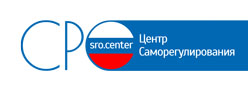 <Письмо> Минрегиона РФ от 15.06.2010 N 24099-РП/08
(с изм. от 13.07.2010)
<О порядке реализации Приказа Минрегиона РФ от 30.12.2009 N 624 "Об утверждении Перечня видов работ по инженерным изысканиям, по подготовке проектной документации, по строительству, реконструкции, капитальному ремонту объектов капитального строительства, которые оказывают влияние на безопасность объектов капитального строительства">Документ подготовлен sro.centerМИНИСТЕРСТВО РЕГИОНАЛЬНОГО РАЗВИТИЯ РОССИЙСКОЙ ФЕДЕРАЦИИПИСЬМОот 15 июня 2010 г. N 24099-РП/08(с изм., внесенными письмом Минрегиона РФ от 13.07.2010 N 26873-КК/08)В связи с многочисленными запросами саморегулируемых организаций о порядке реализации Приказа Министерства регионального развития Российской Федерации от 30 декабря 2009 г. N 624 "Об утверждении Перечня видов работ по инженерным изысканиям, по подготовке проектной документации, по строительству, реконструкции, капитальному ремонту объектов капитального строительства, которые оказывают влияние на безопасность объектов капитального строительства", который вступит с 1 июля 2010 г., разъясняем следующее.С 1 июля 2010 года вступает в силу Перечень видов работ, которые оказывают влияние на безопасность объектов капитального строительства (далее - Перечень), утвержденный Приказом Минрегиона России от 30 декабря 2009 года N 624 "Об утверждении Перечня видов работ по инженерным изысканиям, по подготовке проектной документации, по строительству, реконструкции, капитальному ремонту объектов капитального строительства, которые оказывают влияние на безопасность объектов капитального строительства" (далее - Приказ N 624). С указанной даты утрачивает силу Перечень, утвержденный Приказом Минрегиона России от 9 декабря 2008 года N 274 "Об утверждении Перечня видов работ, которые оказывают влияние на безопасность объектов капитального строительства", а также Приказ Минрегиона России от 21 октября 2009 года N 480 "О внесении изменений в Приказ Министерства регионального развития Российской Федерации от 9 декабря 2008 года N 274 "Об утверждении Перечня видов работ по инженерным изысканиям, по подготовке проектной документации, по строительству, реконструкции, капитальному ремонту объектов капитального строительства, которые оказывают влияние на безопасность объектов капитального строительства".В соответствии с частью 9 статьи 55.8 Градостроительного кодекса Российской Федерации (далее - Кодекс) свидетельство о допуске к определенному виду или видам работ, которые оказывают влияние на безопасность объектов капитального строительства, выдается саморегулируемой организацией (далее - СРО) без ограничения срока и территории его действия. Таким образом, прекращение действия Приказа Минрегиона России от 9 декабря 2008 г. N 274 формально не отменяет действие свидетельств о допуске, выданных в соответствии с данным Приказом. Организации и индивидуальные предприниматели вправе выполнять работы, указанные в свидетельстве, выданном на основании Приказа Минрегиона России от 9 декабря 2008 г. N 274, и прямо предусмотренные Приказом N 624.Вместе с тем, при реализации Приказа N 624 в практике деятельности государственных и частных заказчиков, комиссий по проведению конкурсов и аукционов, организаций по проведению государственной экспертизы проектной документации и результатов инженерных изысканий, органов государственного строительного надзора, организаций строительного контроля, правоохранительных органов и других органов и организаций могут возникнуть трудности сопоставления видов работ, указанных в свидетельствах, выданных в соответствии с Приказом Минрегиона России от 9 декабря 2008 г. N 274, и в Перечне, утвержденном Приказом N 624, поскольку в последнем виды работ сформулированы в большинстве случаев в иной редакции.В этой связи с 1 июля 2010 г. в соответствии с частью 2 статьи 52 Кодекса Минрегион России рекомендует лицам, осуществляющим инженерные изыскания, архитектурно-строительное проектирование, строительство, реконструкцию, капитальный ремонт объектов капитального строительства, выполнять виды работ, указанные в Перечне, утвержденном Приказом N 624, только после внесения указанных видов работ в свидетельства о допусках, выдаваемые СРО.В целях реализации Приказа N 624 СРО должны осуществить следующие действия:1) проведение Общих собраний членов СРО;2) уведомление Ростехнадзора об изменении сферы деятельности СРО и о принятии новых требований к выдаче свидетельств о допуске;3) внесение изменений в свидетельства о допуске;4) получение решения Ростехнадзора о внесении сведений в государственный реестр об изменении сферы деятельности СРО в целях подтверждения от имени государства права выдавать свидетельства о допуске в соответствии с Приказом N 624.1. Проведение Общих собраний членов СРО1.1. Определение сферы деятельности саморегулируемой организации.В соответствии с пунктом 10 статьи 55.10 Кодекса к исключительной компетенции общего собрания членов СРО относится определение перечня видов работ, которые оказывают влияние на безопасность объектов капитального строительства и решение вопросов по выдаче свидетельства о допуске к которым относится к сфере деятельности СРО.В соответствии с частью 5 статьи 55.5 Кодекса требования к выдаче свидетельств о допуске должны быть определены в отношении каждого вида работ, которые оказывают влияние на безопасность объектов капитального строительства и решение вопросов по выдаче свидетельства о допуске к которым отнесено общим собранием членов СРО к сфере деятельности СРО, или видов таких работ.В соответствии с частью 5 статьи 55.8 Кодекса СРО может выдать свидетельства о допуске к работам, которые оказывают влияние на безопасность объектов капитального строительства, в отношении только видов работ, решение вопросов по выдаче свидетельства о допуске к которым отнесено общим собранием членов СРО к сфере деятельности СРО.Исходя из изложенного, без определения сферы своей деятельности СРО не вправе утверждать требования к выдаче свидетельств и не вправе выдавать свидетельства на соответствующие виды работ. При этом сфера деятельности СРО должна включать в себя все или часть видов работ, которые содержатся в Приказе N 624.Саморегулируемым организациям при определении сферы деятельности следует также обратить внимание, что Приказ N 624 содержит значительное число видов строительных работ, отмеченных знаком "<*>". Включать указанные виды работ в сферу деятельности СРО следует в случае, если указанные работы будут выполняться членами СРО в отношении особо опасных, технически сложных и уникальных объектов капитального строительства.Законодательство не ограничивает СРО в праве проведения Общих собраний своих членов по вопросу утверждения новых сфер деятельности в соответствии с Приказом N 624 до даты вступления указанного Приказа в силу. При этом соответствующее решение Общего собрания должно вступать в силу не ранее 1 июля 2010 года (даты вступления в силу Приказа N 624).1.2. Определение новых требований к выдаче свидетельств о допуске к работам, указанным в Приказе N 624.С учетом того, что в Приказе N 624 произошло изменение видов работ, Общим собранием членов СРО необходимо утвердить новые требования к выдаче свидетельств о допуске.СРО вправе провести Общие собрания своих членов и утвердить новые требования к выдаче свидетельств о допуске в соответствии с Приказом N 624 до 1 июля 2010 года (с отложенным вступлением в силу решения Общего собрания).При этом следует учесть, что Постановлением Правительства Российской Федерации от 03.02.2010 N 48 установлены повышенные требования к выдаче свидетельств о допуске в отношении особо опасных, технически сложных и уникальных объектов.Кроме того, Приказ N 624 содержит значительное число видов строительных работ, отмеченных знаком "<*>", для выполнения которых свидетельство о допуске требуется лишь в случае, если указанные работы выполняются в отношении особо опасных, технически сложных и уникальных объектов, а также видов работ, которые по своему содержанию применимы только в отношении особо опасных, технически сложных и уникальных объектов.Таким образом, в случае, если членами СРО предполагается выполнение работ на особо опасных, технически сложных и уникальных объектах, а также на иных объектах, то СРО необходимо соответственно утвердить требования к выдаче свидетельств как на особо опасные, технически сложные и уникальные объекты, так и на иные объекты капитального строительства.2. Уведомление Ростехнадзора об изменении сферы деятельности саморегулируемых организаций и о принятии требований к выдаче свидетельств о допускеСогласно части 14 статьи 55.5 Кодекса решения, принятые общим собранием членов саморегулируемой организации, в срок не позднее чем через три дня со дня их принятия подлежат направлению на электронном и бумажном носителях в орган надзора за саморегулируемыми организациями (Ростехнадзор).Согласно пункту 3 части 2 статьи 55.18 Кодекса информация о перечне видов работ, которые оказывают влияние на безопасность объектов капитального строительства и решение вопросов по выдаче свидетельств о допуске к которым отнесено общим собранием членов саморегулируемой организации к сфере деятельности саморегулируемой организации, вносится в государственный реестр саморегулируемых организаций.В соответствии с частью 4 указанной статьи орган надзора за саморегулируемыми организациями (Ростехнадзор) вносит в государственный реестр саморегулируемых организаций сведения о саморегулируемой организации в течение трех рабочих дней со дня получения им уведомления о принятых общим собранием членов саморегулируемой организации или постоянно действующим коллегиальным органом управления саморегулируемой организации решениях. Согласно части 7 указанной статьи внесение сведений в государственный реестр саморегулируемых организаций, изменение таких сведений осуществляются без взимания платы.В соответствии с частью 5 статьи 55.18 в случае выявления нарушения саморегулируемой организацией требований Кодекса при принятии ею решений, уведомление о которых получено органом надзора за саморегулируемыми организациями, данный орган надзора приостанавливает внесение соответствующих сведений в государственный реестр саморегулируемых организаций и направляет в саморегулируемую организацию предписание об устранении выявленного нарушения. В течение десяти дней со дня получения данного предписания органа надзора за саморегулируемыми организациями саморегулируемая организация обязана устранить выявленное нарушение и уведомить об этом орган надзора за саморегулируемыми организациями или обжаловать данное предписание в арбитражный суд.Учитывая вышеизложенное, СРО вправе выдавать свидетельства о допуске к новым видам работ, которые оказывают влияние на безопасность объектов капитального строительства, по истечении десяти дней со дня утверждения общим собранием членов СРО решения о дополнении сферы деятельности такой организации указанными видами работ и требований к выдаче свидетельств о допуске к таким работам. При этом в Ростехнадзор необходимо направить соответствующее уведомление.3. Внесение изменений в свидетельства о допускеВнесение изменений в свидетельства о допусках осуществляется в порядке, предусмотренном частями 10 - 14 статьи 55.8 Кодекса. Часть 10 указанной статьи определяет, что для внесения изменений в свидетельство необходимо представить в СРО заявление о внесении изменений. К такому заявлению должны быть приложены документы, подтверждающие соблюдение требований к выдаче свидетельств о допуске, но лишь в том случае, если член СРО намеревается получить свидетельство о допуске к иным виду или видам работ, которые оказывают влияние на безопасность объектов капитального строительства, чем те, которые записаны в свидетельстве, выданном в соответствии с Приказом Минрегиона России от 9 декабря 2008 г. N 274.В связи с изданием новой редакции перечня видов работ понятие "иные вид или виды работ" необходимо понимать как работы, которые являются иными по сравнению с указанными в свидетельстве о допуске не по наименованию, а по содержанию видов работ. Если по содержанию работы те же, что уже указаны в свидетельстве в соответствии с предыдущей редакцией перечня видов работ, то к заявлению не требуется прилагать документы, подтверждающие соблюдение требований к выдаче свидетельств о допуске. В этом случае в соответствии с частью 13 статьи 55.8 Кодекса СРО для принятия решения о внесении изменения в свидетельство о допуске проверке подлежит только заявление. Для установления соответствия видов работ из перечней, утвержденных Приказами Минрегиона N 274 и N 624, предлагаем применять Таблицу соответствия видов работ (прилагается).4. Получение решения Ростехнадзора о внесении сведений в государственный реестр об изменении сферы деятельности СРО в целях подтверждения от имени государства права выдавать свидетельства о допуске в соответствии с Приказом N 624В целях получения решения Ростехнадзора о внесении изменений в решение о внесении сведений в государственный реестр саморегулируемых организаций, подтверждающего право саморегулируемой организации выдавать свидетельства о допуске в соответствии с Приказом N 624, саморегулируемой организации необходимо направить соответствующее уведомление в Ростехнадзор по форме, установленной Приказом Ростехнадзора от 10.02.2009 N 57 (в редакции от 29.01.2010).Р.Ю.ПАНОВПриложениеТАБЛИЦА СООТВЕТСТВИЯВИДОВ РАБОТ, ОТНЕСЕННЫХ МИНРЕГИОНОМ РОССИИ К РАБОТАМ,КОТОРЫЕ ОКАЗЫВАЮТ ВЛИЯНИЕ НА БЕЗОПАСНОСТЬ ОБЪЕКТОВКАПИТАЛЬНОГО СТРОИТЕЛЬСТВА┌──────────────────────────────────┬──────────────────────────────────────┐│      Виды работ по Перечню,      │ Виды работ по Перечню, утвержденному ││утвержденному Приказом Минрегиона │    Приказом Минрегиона России от     ││    России от 30.12.2009 N 624    │   09.12.2008 N 274 (в ред. Приказа   ││                                  │       N 480 от 21.10.2009) <1>       │├──────────────────────────────────┼──────────────────────────────────────┤│           Перечень N 2           │             Перечень N 1             │├──────────────────────────────────┴──────────────────────────────────────┤│  1. Геодезические работы, выполняемые на строительных площадках         │├──────────────────────────────────┬──────────────────────────────────────┤│  1.1.   Разбивочные   работы    в│  Необходимо представление  документов││процессе строительства <*>        │о соответствии  Требованиям  к  выдаче││                                  │свидетельств                          │├──────────────────────────────────┼──────────────────────────────────────┤│  1.2.   Геодезический    контроль│  Необходимо представление  документов││точности            геометрических│о соответствии  Требованиям  к  выдаче││параметров  зданий  и   сооружений│свидетельств                          ││<*>                               │                                      │├──────────────────────────────────┴──────────────────────────────────────┤│  2. Подготовительные работы                                             │├──────────────────────────────────┬──────────────────────────────────────┤│  2.1. Разборка (демонтаж)  зданий│  2.  Работы  по  сносу   строений   и││и  сооружений,  стен,  перекрытий,│разборке конструкций                  ││лестничных    маршей    и     иных│                                      ││конструктивных и связанных с  ними│                                      ││элементов или их частей <*>       │                                      │├──────────────────────────────────┼──────────────────────────────────────┤│  2.2.  Строительство   временных:│  4510214      Устройство       систем││дорог; площадок; инженерных  сетей│электроосвещения временных зданий     ││и сооружений <*>                  │  4510215     Устройство     временных││                                  │защитных ограждений                   │├──────────────────────────────────┼──────────────────────────────────────┤│  2.3.    Устройство     рельсовых│  1.   Подготовительные   работы    на││подкрановых  путей  и  фундаментов│строительной площадке                 ││(опоры) стационарных кранов       │  4510223    Устройство    подкрановых││                                  │путей                                 │├──────────────────────────────────┼──────────────────────────────────────┤│  2.4.   Установка   и    демонтаж│  20. Работы  по  устройству  каменных││инвентарных наружных и  внутренних│конструкций                           ││лесов,             технологических│  4510505   Установка    и    разборка││мусоропроводов <*>                │инвентарных  наружных   и   внутренних││                                  │лесов                                 │├──────────────────────────────────┴──────────────────────────────────────┤│  3. Земляные работы                                                     │├──────────────────────────────────┬──────────────────────────────────────┤│  3.1. Механизированная           │  4. Работы по разработке выемок,     ││разработка грунта <*>             │вертикальной планировке               │├──────────────────────────────────┼──────────────────────────────────────┤│  3.2. Разработка грунта и        │  3. Работы по водопонижению,         ││устройство дренажей в             │организации поверхностного стока и    ││водохозяйственном строительстве   │водоотвода                            ││                                  │  4. Работы по разработке выемок,     ││                                  │вертикальной планировке               │├──────────────────────────────────┼──────────────────────────────────────┤│  3.3. Разработка грунта методом  │  6. Работы гидромеханизированные и   ││гидромеханизации                  │дноуглубительные                      ││                                  │  4510415  Разработка  и   перемещение││                                  │грунта  гидромониторными  и  плавучими││                                  │земснарядами                          ││                                  │  4510423   Рыхление   и    разработка││                                  │грунтов  под  водой   механизированным││                                  │способом  и  выдачей   в   отвал   или││                                  │плавучие средства                     │├──────────────────────────────────┼──────────────────────────────────────┤│  3.4.  Работы  по  искусственному│  13.   Работы    по    искусственному││замораживанию грунтов             │замораживанию грунтов                 │├──────────────────────────────────┼──────────────────────────────────────┤│  3.5. Уплотнение грунта  катками,│  9.  Работы  по  уплотнению   грунтов││грунтоуплотняющими  машинами   или│естественного залегания  и  устройству││тяжелыми трамбовками <*>          │грунтовых подушек                     ││                                  │  4510431 Уплотнение  грунта  тяжелыми││                                  │трамбовками                           ││                                  │  4510432 Уплотнение грунта катками  и││                                  │грунтоуплотняющими машинами           │├──────────────────────────────────┼──────────────────────────────────────┤│  3.6.  Механизированное  рыхление│  4.  Работы  по  разработке   выемок,││и разработка вечномерзлых грунтов │вертикальной планировке               │├──────────────────────────────────┼──────────────────────────────────────┤│  3.7.  Работы  по  водопонижению,│  3.    Работы    по    водопонижению,││организации  поверхностного  стока│организации  поверхностного  стока   и││и водоотвода                      │водоотвода                            │├──────────────────────────────────┴──────────────────────────────────────┤│  4. Устройство скважин                                                  │├──────────────────────────────────┬──────────────────────────────────────┤│  4.1.  Бурение,  строительство  и│  35.     Работы     по     устройству││монтаж нефтяных и газовых скважин │конструкций скважин                   ││                                  │  4510551   Строительство   и   монтаж││                                  │нефтяных и газовых скважин            ││                                  │  4510553 Бурение скважин  нефтяных  и││                                  │газовых    с    испытанием    их    на││                                  │продуктивность                        │├──────────────────────────────────┼──────────────────────────────────────┤│  4.2.  Бурение   и   обустройство│  35.     Работы     по     устройству││скважин (кроме нефтяных и  газовых│конструкций скважин                   ││скважин)                          │  4510550   Работы    по    устройству││                                  │скважин                               ││                                  │  4510562     Бурение     разгрузочных││                                  │скважин                               ││                                  │  4510559 Устройство оголовка  фильтра││                                  │и откачка воды                        │├──────────────────────────────────┼──────────────────────────────────────┤│  4.3. Крепление скважин трубами, │  35.     Работы     по     устройству││извлечение      труб,    свободный│конструкций скважин                   ││спуск или подъем труб из скважин  │  4510557 Крепление скважин трубами   ││                                  │  4510554   Установка   фильтровальных││                                  │обсадных  или  замораживающих  труб  и││                                  │устройств                             ││                                  │  4510555   Установка    фильтра    на││                                  │колонне водоподъемных труб            │├──────────────────────────────────┼──────────────────────────────────────┤│  4.4. Тампонажные работы         │  35.     Работы     по     устройству││                                  │конструкций скважин                   ││                                  │  4510556    Цементация     затрубного││                                  │пространства и подмашмачный тампонаж  ││                                  │  4520135 Устройство крепей,  тампонаж││                                  │скважин и стволов                     │├──────────────────────────────────┼──────────────────────────────────────┤│  4.5.     Сооружение      шахтных│  35.     Работы     по     устройству││колодцев                          │конструкций скважин                   ││                                  │  4510558      Крепление       колодца││                                  │железобетонными кольцами              │├──────────────────────────────────┴──────────────────────────────────────┤│  5. Свайные работы. Закрепление грунтов                                 │├──────────────────────────────────┬──────────────────────────────────────┤│  5.1. Свайные работы, выполняемые│  8.  Работы  по  устройству   свайных││с земли,  в том числе в морских  и│оснований,    шпунтовых    ограждений,││речных условиях                   │анкеров                               │├──────────────────────────────────┼──────────────────────────────────────┤│  5.2.       Свайные       работы,│  8.  Работы  по  устройству   свайных││выполняемые    в     мерзлых     и│оснований,    шпунтовых    ограждений,││вечномерзлых грунтах              │анкеров                               ││                                  │  4520161  Погружение   железобетонных││                                  │свай                                  ││                                  │  4520163 Погружение стальных  свай  в││                                  │вечномерзлых грунтах                  │├──────────────────────────────────┼──────────────────────────────────────┤│  5.3. Устройство ростверков      │  Необходимо представление  документов││                                  │о соответствии  Требованиям  к  выдаче││                                  │свидетельств                          │├──────────────────────────────────┼──────────────────────────────────────┤│  5.4.   Устройство   забивных   и│  8.  Работы  по  устройству   свайных││буронабивных свай                 │оснований,    шпунтовых    ограждений,││                                  │анкеров                               ││                                  │  4520161  Погружение   железобетонных││                                  │свай                                  ││                                  │  4520166   Устройство    буронабивных││                                  │свай с бурением скважин  и  заполнение││                                  │бетоном полых свай                    │├──────────────────────────────────┼──────────────────────────────────────┤│  5.5.   Термическое    укрепление│  12. Работы по закреплению грунтов   ││грунтов                           │  4510437    Укрепление    термическое││                                  │грунтов                               │├──────────────────────────────────┼──────────────────────────────────────┤│  5.6.    Цементация     грунтовых│  12. Работы по закреплению грунтов   ││оснований с забивкой инъекторов   │  4510438     Цементация     грунтовых││                                  │оснований с забивкой инъекторов       │├──────────────────────────────────┼──────────────────────────────────────┤│  5.7. Силикатизация и  смолизация│  12. Работы по закреплению грунтов   ││грунтов                           │  4510439 Силикатизация  и  смолизация││                                  │грунтов                               │├──────────────────────────────────┼──────────────────────────────────────┤│  5.8.   Работы   по    возведению│  11. Работы по возведению  сооружений││сооружений   способом   "стена   в│способом "стена в грунте"             ││грунте"                           │                                      │├──────────────────────────────────┼──────────────────────────────────────┤│  5.9.   Погружение    и    подъем│  8.  Работы  по  устройству   свайных││стальных и шпунтованных свай      │оснований,    шпунтовых    ограждений,││                                  │анкеров                               ││                                  │  4520164  Погружение   и   извлечение││                                  │стальных и шпунтованных свай          │├──────────────────────────────────┴──────────────────────────────────────┤│  6. Устройство бетонных и железобетонных монолитных конструкций         │├──────────────────────────────────┬──────────────────────────────────────┤│  6.1. Опалубочные работы         │  14. Работы бетонные                 ││                                  │  4510501   Установка    металлической││                                  │сетчатой опалубки                     ││                                  │  4510503   Установка    и    разборка││                                  │щитовой опалубки                      ││                                  │  4510506   Установка    и    разборка││                                  │деревянных   подмостей,    пирсов    и││                                  │опалубки                              │├──────────────────────────────────┼──────────────────────────────────────┤│  6.2. Арматурные работы          │  14. Работы бетонные                 ││                                  │  4520115      Установка      арматуры││                                  │монолитных железобетонных конструкций ││                                  │  4520118 Установка анкерных болтов  и││                                  │закладных деталей                     │├──────────────────────────────────┼──────────────────────────────────────┤│  6.3.    Устройство    монолитных│  14. Работы бетонные                 ││бетонных     и      железобетонных│  4520132  Устройство  бутобетонных  и││конструкций                       │бетонных фундаментов                  ││                                  │  4520133 Устройство  бетонных  колонн││                                  │и стоечных опор                       ││                                  │  4520134 Устройство бетонных  стен  и││                                  │перегородок                           ││                                  │  4520139  Приготовление   бетонов   и││                                  │растворов                             ││                                  │  4520141 Устройство ж/б  фундаментов,││                                  │упоров,  подпорных  стенок,   стоечных││                                  │опор                                  ││                                  │  4520146  Устройство   железобетонных││                                  │наружных и внутренних стен            ││                                  │  4520147  Возведение   железобетонных││                                  │колонн                                ││                                  │  4520148  Возведение   железобетонных││                                  │стен,   перегородок,    вентиляционных││                                  │каналов                               ││                                  │  4520149  Возведение   железобетонных││                                  │балок, поясов, перемычек, перекрытой и││                                  │покрытий,        конструкций         в││                                  │горизонтально-скользящей опалубке     ││                                  │  4520152    Усиление     строительных││                                  │конструкций железобетонными заделками,││                                  │обоймами и набетонками                │├──────────────────────────────────┴──────────────────────────────────────┤│  7. Монтаж сборных бетонных и железобетонных конструкций                │├──────────────────────────────────┬──────────────────────────────────────┤│  7.1.   Монтаж   фундаментов    и│  15.  Работы   по   монтажу   сборных││конструкций    подземной     части│железобетонных и бетонных конструкций ││зданий и сооружений               │  4520211   Установка   железобетонных││                                  │фундаментов под колонны, рамы, опоры  │├──────────────────────────────────┼──────────────────────────────────────┤│  7.2.      Монтаж       элементов│  15.  Работы   по   монтажу   сборных││конструкций    надземной     части│железобетонных и бетонных конструкций ││зданий и сооружений, в  том  числе│  4520212   Установка   железобетонных││колонн,   рам,   ригелей,    ферм,│колонн, капителей, рам, стоек и штанг ││балок, плит, поясов, панелей  стен│  4520213 Установка перемычек         ││и перегородок                     │  4520214 Установка стропильных  балок││                                  │и ферм                                ││                                  │  4520215 Установка  стеновых  панелей││                                  │наружных и внутренних стен            ││                                  │  4520217   Установка   плит   лоджий,││                                  │балконов, козырьков,  карнизных  плит,││                                  │сантехподдонов                        ││                                  │  4520218       Установка       мелких││                                  │железобетонных конструкций (парапетов,││                                  │сливов, подоконников)                 ││                                  │  4520219 Установка лестничных  маршей││                                  │и площадок                            ││                                  │  4520237 Укладка балок и ригелей     ││                                  │  4520238 Укладка панелей, оболочек  и││                                  │плит перекрытий и покрытий одноэтажных││                                  │и многоэтажных зданий                 │├──────────────────────────────────┼──────────────────────────────────────┤│  7.3. Монтаж объемных  блоков,  в│  15.  Работы   по   монтажу   сборных││том числе  вентиляционных  блоков,│железобетонных и бетонных конструкций ││шахт  лифтов   и   мусоропроводов,│  4520216  Установка  объемных  блоков││санитарно-технических кабин       │жилых зданий                          ││                                  │  4520221  Установка  шахт  лифтов   и││                                  │объемных элементов закромов           ││                                  │  4520223 Установка сантехкабин       ││                                  │  4520402 Установка мусоропроводов  из││                                  │асбестоцементных труб диаметром 400 мм││                                  │с приемными клапанами                 │├──────────────────────────────────┼──────────────────────────────────────┤│  8.   Буровзрывные   работы   при│  7. Работы взрывные                  ││строительстве                     │                                      │├──────────────────────────────────┴──────────────────────────────────────┤│  9. Работы по устройству каменных конструкций                           │├──────────────────────────────────┬──────────────────────────────────────┤│  9.1.   Устройство    конструкций│  20. Работы  по  устройству  каменных││зданий и сооружений  из  природных│конструкций                           ││и  искусственных  камней,  в   том│  4520301  Кладка  фундаментов,   стен││числе с облицовкой <*>            │подвалов,  подпорных  стен,   закладка││                                  │выработок бутовым камнем              ││                                  │  4520302 Кладка стен из  керамических││                                  │камней                                ││                                  │  4520304   Кладка   конструкций    из││                                  │известняковых изделий  с  облицовочным││                                  │кирпичом                              ││                                  │  4520213 Установка перемычек         ││                                  │  4520406  Устройство  перегородок  из││                                  │штучных гипсовых и легкобетонных плит │├──────────────────────────────────┼──────────────────────────────────────┤│  9.2. Устройство  конструкций  из│  4520306  Кладка  кирпичная  столбов,││кирпича, в том числе с  облицовкой│сводов,  беседок,  портиков  и  других││<*>                               │конструкций из обыкновенного кирпича  ││                                  │  4520307  Кладка  кирпичная  стен  из││                                  │обыкновенного глиняного и  силикатного││                                  │кирпича  с   облицовкой   керамическим││                                  │кирпичом                              ││                                  │  4520308  Кладка  кирпичная  стен   и││                                  │облицовкой керамическими плитами      ││                                  │  4520309  Устройство  перегородок  из││                                  │кирпича и керамических камней         │├──────────────────────────────────┼──────────────────────────────────────┤│  9.3.   Устройство   отопительных│  20. Работы  по  устройству  каменных││печей и очагов <*>                │конструкций                           ││                                  │  4520305  Кладка  кирпичная  каналов,││                                  │приямков, печей, очагов, дымовых  труб││                                  │с разделками                          │├──────────────────────────────────┴──────────────────────────────────────┤│  10. Монтаж металлических конструкций                                   │├──────────────────────────────────┬──────────────────────────────────────┤│  10.1.   Монтаж,    усиление    и│  16. Работы по монтажу  металлических││демонтаж конструктивных  элементов│конструкций                           ││и ограждающих  конструкций  зданий│  4520101 Монтаж конструкций  каркасов││и сооружений                      │зданий и сооружений                   ││                                  │  4520104      Монтаж      конструкций││                                  │полносборных  зданий  из   трехслойных││                                  │алюминиевых панелей                   ││                                  │  4520107  Монтаж  легкий  конструкций││                                  │покрытий                              ││                                  │  4520108  Монтаж  конструкций  ворот,││                                  │лестниц,  площадок,   дверей,   люков,││                                  │лазов                                 ││                                  │  4520111   Монтаж   оконных   блоков,││                                  │витражей, перегородок (из  алюминиевых││                                  │сплавов, стальных и прочих)           ││                                  │  4520112   Возведение    зданий    из││                                  │блокбоксов                            ││                                  │  4520113     Установка      пролетных││                                  │строений из  стальных  конструкций  со││                                  │сборкой и передвижкой                 ││                                  │  4520116   Установка    металлических││                                  │ограждений лестниц                    ││                                  │  4520127 Обшивка стен  и  кровельного││                                  │покрытия   профильным   железом    или││                                  │панелями заводского изготовления      ││                                  │  4520128    Крепление    строительных││                                  │конструкций  строительными   обоймами,││                                  │болтами, кольцами                     ││                                  │  19.  Работы  по  монтажу   стен   из││                                  │панелей типа  "СЕНДВИЧ"  и  полистовой││                                  │сборки                                │├──────────────────────────────────┼──────────────────────────────────────┤│  10.2.   Монтаж,    усиление    и│  Необходимо представление  документов││демонтаж конструкций  транспортных│о соответствии  Требованиям  к  выдаче││галерей                           │свидетельств                          │├──────────────────────────────────┼──────────────────────────────────────┤│  10.3.   Монтаж,    усиление    и│  Необходимо представление  документов││демонтаж резервуарных конструкций │о соответствии  Требованиям  к  выдаче││                                  │свидетельств                          │├──────────────────────────────────┼──────────────────────────────────────┤│  10.4.   Монтаж,    усиление    и│  16. Работы по монтажу  металлических││демонтаж   мачтовых    сооружений,│конструкций                           ││башен, вытяжных труб              │  4520109       Монтаж        открытых││                                  │конструкций,         распределительных││                                  │устройств, прожекторных мачт, антенных││                                  │систем, волноводных мостов с опорами  │├──────────────────────────────────┼──────────────────────────────────────┤│  10.5.   Монтаж,    усиление    и│  Необходимо представление  документов││демонтаж           технологических│о соответствии  Требованиям  к  выдаче││конструкций                       │свидетельств                          │├──────────────────────────────────┼──────────────────────────────────────┤│  10.6.    Монтаж    и    демонтаж│  Необходимо представление  документов││тросовых    несущих    конструкций│о  соответствии  Требования  к  выдаче││(растяжки, вантовые конструкции  и│свидетельств                          ││прочие)                           │                                      │├──────────────────────────────────┴──────────────────────────────────────┤│  11. Монтаж деревянных конструкций                                      │├──────────────────────────────────┬──────────────────────────────────────┤│  11.1.   Монтаж,    усиление    и│  17.  Работы  по  монтажу  деревянных││демонтаж конструктивных  элементов│конструкций                           ││и ограждающих  конструкций  зданий│                                      ││и  сооружений,  в  том  числе   из│                                      ││клееных конструкций <*>           │                                      │├──────────────────────────────────┼──────────────────────────────────────┤│  11.2.     Сборка     жилых     и│  17.  Работы  по  монтажу  деревянных││общественных  зданий  из   деталей│конструкций                           ││заводского            изготовления│                                      ││комплектной поставки <*>          │                                      │├──────────────────────────────────┴──────────────────────────────────────┤│  12.  Защита  строительных  конструкций,  трубопроводов  и  оборудования││(кроме магистральных и промысловых трубопроводов)                        │├──────────────────────────────────┬──────────────────────────────────────┤│  12.1. Футеровочные работы       │  25.   Работы   по    антикоррозийной││                                  │защите  строительных   конструкций   и││                                  │оборудования                          ││                                  │  4540152 Покрытие полов  и  футеровка││                                  │поверхностей кислотоупорным кирпичом  ││                                  │  4540153    Футеровка    поверхностей││                                  │угольными и графитированными блоками  ││                                  │  4540154    Футеровка    поверхностей││                                  │кислотоупорными плитами               │├──────────────────────────────────┼──────────────────────────────────────┤│  12.2. Кладка из  кислотоупорного│  25.   Работы   по    антикоррозийной││кирпича и фасонных  кислотоупорных│защите  строительных   конструкций   и││керамических изделий              │оборудования                          ││                                  │  4540151  Кладка  из  кислотоупорного││                                  │кирпича, камня, андезита              ││                                  │  4540152 Покрытие полов  и  футеровка││                                  │поверхностей кислотоупорным кирпичом  ││                                  │  4540154    Футеровка    поверхностей││                                  │кислотоупорными плитами               │├──────────────────────────────────┼──────────────────────────────────────┤│  12.3.     Защитное      покрытие│  25.   Работы   по    антикоррозийной││лакокрасочными материалами <*>    │защите  строительных   конструкций   и││                                  │оборудования                          ││                                  │  4540161     Окраска     поверхностей││                                  │лаками, красками, эмалями             │├──────────────────────────────────┼──────────────────────────────────────┤│  12.4.   Гуммирование   (обкладка│  25.   Работы   по    антикоррозийной││листовыми   резинами   и   жидкими│защите  строительных   конструкций   и││резиновыми смесями)               │оборудования                          ││                                  │  4540155    Обкладка    и     оклейка││                                  │поверхностей   оборудования   резиной,││                                  │пластиками,   герметиками,   рулонными││                                  │материалами                           │├──────────────────────────────────┼──────────────────────────────────────┤│  12.5.    Устройство    оклеечной│  24.    Работы    по    гидроизоляции││изоляции                          │строительных конструкций              ││                                  │  4540107     Устройство     оклеечной││                                  │гидроизоляции                         │├──────────────────────────────────┼──────────────────────────────────────┤│  12.6.                 Устройство│  25.   Работы   по    антикоррозийной││металлизационных покрытий         │защите  строительных   конструкций   и││                                  │оборудования                          ││                                  │  4540157          Электрометаллизация││                                  │поверхностей  цинковой,   алюминиевой,││                                  │нихромовой и нержавеющей проволокой   │├──────────────────────────────────┼──────────────────────────────────────┤│  12.7.     Нанесение     лицевого│  Необходимо представление  документов││покрытия      при       устройстве│о соответствии  Требованиям  к  выдаче││монолитного пола  в  помещениях  с│свидетельств                          ││агрессивными средами              │                                      │├──────────────────────────────────┼──────────────────────────────────────┤│  12.8.           Антисептирование│  25.   Работы   по    антикоррозийной││деревянных конструкций            │защите  строительных   конструкций   и││                                  │оборудования                          ││                                  │  4540164 Антисептирование  деревянных││                                  │конструкций зданий                    │├──────────────────────────────────┼──────────────────────────────────────┤│  12.9.              Гидроизоляция│  24.    Работы    по    гидроизоляции││строительных конструкций          │строительных конструкций              │├──────────────────────────────────┼──────────────────────────────────────┤│  12.10. Работы  по  теплоизоляции│  26.    Работы    по    теплоизоляции││зданий,  строительных  конструкций│строительных              конструкций,││и оборудования                    │трубопроводов и оборудования          │├──────────────────────────────────┼──────────────────────────────────────┤│  12.11. Работы  по  теплоизоляции│  26.    Работы    по    теплоизоляции││трубопроводов <*>                 │строительных              конструкций,││                                  │трубопроводов и оборудования          ││                                  │  4540146     Покрытие     поверхности││                                  │изоляции трубопроводов  асбоцементными││                                  │кожухами,              стеклоцементом,││                                  │стеклопластиком, стеклотекстолитом    ││                                  │  4540147     Покрытие     поверхности││                                  │изоляции    трубопроводов     листовым││                                  │металлом       или        алюминиевыми││                                  │гофрированными листами                ││                                  │  4540148     Покрытие     поверхности││                                  │изоляции трубопроводов, обертывание  и││                                  │оклеивание изоляции пленками, тканями,││                                  │рулонными материалами                 │├──────────────────────────────────┼──────────────────────────────────────┤│  12.12.  Работы   по   огнезащите│  Необходимо представление  документов││строительных     конструкций     и│о соответствии  Требованиям  к  выдаче││оборудования                      │свидетельств                          │├──────────────────────────────────┴──────────────────────────────────────┤│  13. Устройство кровель                                                 │├──────────────────────────────────┬──────────────────────────────────────┤│  13.1.  Устройство   кровель   из│  23. Работы по устройству кровель    ││штучных и листовых материалов <*> │  4540121   Устройство   асбоцементных││                                  │кровель                               ││                                  │  4540122   Устройство   кровель    из││                                  │черепицы с устройством обрешетки      ││                                  │  4540125      Устройство       мелких││                                  │кровельных  покрытий  и   обделок   на││                                  │фасадах из кровельного железа         ││                                  │  4540126   Устройство   желобов    со││                                  │свесами и ограждений кровли перилами  ││                                  │  4540127   Огрунтовка   оснований   и││                                  │устройство пароизоляции               │├──────────────────────────────────┼──────────────────────────────────────┤│  13.2.  Устройство   кровель   из│  23. Работы по устройству кровель    ││рулонных материалов <*>           │  4540123 Устройство рулонных кровель │├──────────────────────────────────┼──────────────────────────────────────┤│  13.3.    Устройство     наливных│  23. Работы по устройству кровель    ││кровель <*>                       │  4540124   Устройство   кровель    из││                                  │битумной    мастики    с    прокладкой││                                  │стеклосетки или стеклохолста          │├──────────────────────────────────┴──────────────────────────────────────┤│  14. Фасадные работы                                                    │├──────────────────────────────────┬──────────────────────────────────────┤│  14.1.   Облицовка   поверхностей│  4520307  Кладка  кирпичная  стен  из││природными    и     искусственными│обыкновенного глиняного и  силикатного││камнями  и   линейными   фасонными│кирпича  с   облицовкой   керамическим││камнями <*>                       │кирпичом;                             ││                                  │  4520308  Кладка  кирпичная  стен   и││                                  │облицовкой керамическими плитами;     ││                                  │  4520304   Кладка   конструкций    из││                                  │известняковых изделий  с  облицовочным││                                  │кирпичом                              │├──────────────────────────────────┼──────────────────────────────────────┤│  14.2.  Устройство  вентилируемых│  19.  Работы  по  монтажу   стен   из││фасадов <*>                       │панелей типа  "СЭНДВИЧ"  и  полистовой││                                  │сборки;                               ││                                  │  4520127 Обшивка стен  и  кровельного││                                  │покрытия   профильным   железом    или││                                  │панелями заводского изготовления      │├──────────────────────────────────┴──────────────────────────────────────┤│  15. Устройство внутренних инженерных систем  и  оборудования  зданий  и││сооружений                                                               │├──────────────────────────────────┬──────────────────────────────────────┤│  15.1.  Устройство   и   демонтаж│  27. Работы по устройству  внутренних││системы водопровода и  канализации│инженерных сметем и оборудования      ││<*>                               │  4530201     Установка      вентилей,││                                  │задвижек, обратных клапанов, кранов  и││                                  │смесителей на внутренних сетях        ││                                  │  4530202      Установка      клапанов││                                  │предохранительных,           приемных,││                                  │редукционных                          ││                                  │  4530204  Сборка  и  установка  узлов││                                  │задвижек и кранов линейных            ││                                  │  4530221 Установка водомерных узлов  ││                                  │  4530451    -    4530464    Прокладка││                                  │трубопроводов                         ││                                  │  4530466      Установка      запорной││                                  │арматуры;                             ││                                  │  4530469   Врезка   и   присоединение││                                  │трубопроводов      в       действующие││                                  │магистрали                            │├──────────────────────────────────┼──────────────────────────────────────┤│  15.2.  Устройство   и   демонтаж│  27. Работы по устройству  внутренних││системы отопления <*>             │инженерных систем и оборудования      ││                                  │  4530224  Установка  водонагревателей││                                  │и кипятильников                       ││                                  │  4530225                    Установка││                                  │водоподогревателей    скоростных     и││                                  │емкостных                             ││                                  │  4530226 Установка гребенок  паро-  и││                                  │водораспределительных из стальных труб││                                  │  4530229  Установка  воздухосборников││                                  │из стальных труб и воздухоотводчиков и││                                  │гидравлических затворов               ││                                  │  4530231 Установка элеваторных узлов ││                                  │  4530232      Установка      приборов││                                  │указательных (манометров, термометров,││                                  │указателей Уровня, кранов воздушных)  ││                                  │  4530245     Монтаж      отопительных││                                  │водогрейных и пароводогрейных котлов  ││                                  │  4530246     Монтаж      отопительных││                                  │чугунных секционных паровых котлов    ││                                  │  4530247 Монтаж центробежных  насосов││                                  │с обвязкой                            ││                                  │  4530245     Монтаж      отопительных││                                  │водогрейных и пароводогрейных котлов  ││                                  │  4530451    -    4530464    Прокладка││                                  │трубопроводов                         ││                                  │  4530465  Установка   при   прокладке││                                  │трубопроводов   фильтров,   водо-    и││                                  │маслоотделителей                      │├──────────────────────────────────┼──────────────────────────────────────┤│  15.3.  Устройство   и   демонтаж│  27. Работы по устройству  внутренних││системы газоснабжения             │инженерных систем и оборудования      ││                                  │  4530233 Установка газовых плит      ││                                  │  4530234   Установка   газогорелочных││                                  │устройств                             │├──────────────────────────────────┼──────────────────────────────────────┤│  15.4.  Устройство   и   демонтаж│  27. Работы по устройству  внутренних││системы        вентиляции        и│инженерных систем и оборудования      ││кондиционирования воздуха <*>     │  4530235    Установка     регуляторов││                                  │давления и редуцирования              ││                                  │  4530239     Установка      фильтров,││                                  │скрубберов, циклонов                  ││                                  │  4530241  Установка   калориферов   и││                                  │воздухонагревателей                   ││                                  │  4530243   Монтаж   вентиляторов    и││                                  │вентиляционных агрегатов              ││                                  │  4530244   Монтаж   камер   приточных││                                  │орошения, обслуживания,  выравнивания,││                                  │рециркуляции                          ││                                  │  29.      Работы      по      монтажу││                                  │технологического оборудования         ││                                  │  4530672    Монтаж    вентиляционного││                                  │оборудования                          │├──────────────────────────────────┼──────────────────────────────────────┤│  15.5.     Устройство     системы│  27. Работы по устройству  внутренних││электроснабжения <*>              │инженерных систем и оборудования      ││                                  │  4530271 Прокладка электропроводки  в││                                  │квартирах жилых домов                 ││                                  │  4530272 Прокладка  распределительных││                                  │сетей   в   подвалах,   на   чердаках,││                                  │лестничных клетках                    ││                                  │  4530274      Прокладка      кабелей,││                                  │закрепляемых на тросе или скобами     ││                                  │  4530275  Затягивание   и   прокладка││                                  │проводов                              ││                                  │  4530276        Монтаж        вводно-││                                  │распределительного устройства         ││                                  │  4530277  Монтаж  стояков  в  готовых││                                  │каналах на этажах с установкой щитков ││                                  │  4530278   Установка    осветительных││                                  │щитков                                ││                                  │  4530279   Установка    электрических││                                  │плит                                  ││                                  │  Подвеска   крепления   фидеров    на││                                  │промежуточных,  угловых   и   анкерных││                                  │основах                               ││                                  │  4530295   Установка    молниеотвода,││                                  │кабельной площадки,  люков,  ступеней,││                                  │контрольно-разрывного пункта на опорах││                                  │и крышах зданий                       ││                                  │  4530651 Установка заземлителей      ││                                  │  4530658     Прокладка     внутренней││                                  │электропроводки                       │├──────────────────────────────────┼──────────────────────────────────────┤│  15.6.  Устройство  электрических│  27. Работы по устройству  внутренних││и иных сетей управления  системами│инженерных систем и оборудования      ││жизнеобеспечения     зданий      и│  4530467   Установка   закладных    и││сооружений <*>                    │отборных       устройств        систем││                                  │автоматизации,               установок││                                  │пожаротушения,   оборудования   систем││                                  │густой смазки                         ││                                  │  4530634  Монтаж  короткозамыкателей,││                                  │разъединителей,          выключателей,││                                  │разрядников на напряжение до 750 кВ   ││                                  │  4530637     Монтаж      рубильников,││                                  │выключателей,   автоматов   воздушных,││                                  │аппаратов штепсельных                 ││                                  │  4530638        Монтаж         щитков││                                  │распределительных   и   осветительных,││                                  │коробок клеммных и осветителей        ││                                  │  4530639 Монтаж  щитов  однорядных  и││                                  │двухрядных                            ││                                  │  4530641  Монтаж   шкафов,   пультов,││                                  │стеллажей  и  вводно-распределительных││                                  │устройств                             ││                                  │  4530642      Монтаж       аппаратуры││                                  │пускорегулирующей и направляющей      ││                                  │  4530643   Установка   аккумуляторов,││                                  │щелочных батарей с зарядкой           ││                                  │  4530644                    Установка││                                  │электронагревательных приборов        ││                                  │  4530645   Установка    электрических││                                  │приборов                              ││                                  │  4530646 Установка изоляторов        │├──────────────────────────────────┴──────────────────────────────────────┤│  16. Устройство наружных сетей водопровода                              │├──────────────────────────────────┬──────────────────────────────────────┤│  16.1.   Укладка    трубопроводов│  28.  Работы  по   монтажу   наружных││водопроводных                     │инженерных сетей и коммуникаций       ││                                  │  4530173  Укладка  трубопроводов   из││                                  │железобетонных напорных труб          ││                                  │  4530175  Укладка  трубопроводов   из││                                  │асбестоцементных напорных труб        ││                                  │  4530176  Укладка  трубопроводов   из││                                  │чугунных напорных труб                ││                                  │  4530177  Укладка  трубопроводов   из││                                  │стальных     труб     с     установкой││                                  │гидравлических   затворов,   байпасов,││                                  │свечей                                ││                                  │  4530179     Укладка     бесканальная││                                  │стальных        трубопроводов        с││                                  │антикоррозийной,  армопекобетонной   и││                                  │битумно-перлитовой изоляцией          ││                                  │  4530181     Укладка     бесканальная││                                  │трубопроводов из полиэтиленовых труб  │├──────────────────────────────────┼──────────────────────────────────────┤│  16.2.    Монтаж    и    демонтаж│  28.  Работы  по   монтажу   наружных││запорной арматуры  и  оборудования│инженерных сетей и коммуникаций       ││водопроводных сетей               │  4530466 Установка запорной арматуры ││                                  │                                      ││                                  │  и (или)                             ││                                  │                                      ││                                  │  29.      Работы      по      монтажу││                                  │технологического оборудования         ││                                  │  4530466 Установка запорной арматуры │├──────────────────────────────────┼──────────────────────────────────────┤│  16.3.  Устройство  водопроводных│  28.  Работы  по   монтажу   наружных││колодцев,   оголовков,   гасителей│инженерных сетей и коммуникаций       ││водосборов                        │  4530111  Устройство   водопроводных,││                                  │канализационных и водосточных колодцев││                                  │  4530113   Устройство   водопроводных││                                  │колодцев,     оголовков,      гасителя││                                  │водосбора                             │├──────────────────────────────────┼──────────────────────────────────────┤│  16.4.    Очистка    полости    и│  28.  Работы  по   монтажу   наружных││испытание            трубопроводов│инженерных сетей и коммуникаций       ││водопровода                       │  4530187 Испытание  трубопроводов  на││                                  │прочность и герметичность с  промывкой││                                  │и установкой сальников                │├──────────────────────────────────┴──────────────────────────────────────┤│  17. Устройство наружных сетей канализации                              │├──────────────────────────────────┬──────────────────────────────────────┤│  17.1.   Укладка    трубопроводов│  28.  Работы  по   монтажу   наружных││канализационных безнапорных       │инженерных сетей и коммуникаций       ││                                  │  4530177 - 4530181 Укладка труб      │├──────────────────────────────────┼──────────────────────────────────────┤│  17.2.   Укладка    трубопроводов│  28.  Работы  по   монтажу   наружных││канализационных напорных          │инженерных сетей и коммуникаций       ││                                  │  4530173 - 176;  4530191,  4530193  -││                                  │4530194 Укладка труб                  │├──────────────────────────────────┼──────────────────────────────────────┤│  17.3.    Монтаж    и    демонтаж│  29.      Работы      по      монтажу││запорной арматуры  и  оборудования│технологического оборудования         ││канализационных сетей             │  4530466 Установка запорной арматуры │├──────────────────────────────────┼──────────────────────────────────────┤│  17.4.                 Устройство│  28.  Работы  по   монтажу   наружных││канализационных   и    водосточных│инженерных сетей и коммуникаций       ││колодцев                          │  4530111  Устройство   водопроводных,││                                  │канализационных и водосточных колодцев│├──────────────────────────────────┼──────────────────────────────────────┤│  17.5.  Устройство   фильтрующего│  Необходимо представление  документов││основания под  иловые  площадки  и│о соответствии  Требованиям  к  выдаче││поля фильтрации                   │свидетельств                          │├──────────────────────────────────┼──────────────────────────────────────┤│  17.6. Укладка дренажных труб  на│  Необходимо представление  документов││иловых площадках                  │о соответствии  Требованиям  к  выдаче││                                  │свидетельств                          │├──────────────────────────────────┼──────────────────────────────────────┤│  17.7.    Очистка    полости    и│  28.  Работы  по   монтажу   наружных││испытание            трубопроводов│инженерных сетей и коммуникаций       ││канализации                       │  4530187 Испытание  трубопроводов  на││                                  │прочность и герметичность с  промывкой││                                  │и установкой сальников                │├──────────────────────────────────┴──────────────────────────────────────┤│  18. Устройство наружных сетей теплоснабжения                           │├──────────────────────────────────┬──────────────────────────────────────┤│  18.1.   Укладка    трубопроводов│  Необходимо представление  документов││теплоснабжения   с    температурой│о соответствии  Требованиям  к  выдаче││теплоносителя  до   115   градусов│свидетельств                          ││Цельсия                           │                                      │├──────────────────────────────────┼──────────────────────────────────────┤│  18.2.   Укладка    трубопроводов│  Необходимо представление  документов││теплоснабжения   с    температурой│о соответствии  Требованиям  к  выдаче││теплоносителя     115     градусов│свидетельств                          ││Цельсия и выше                    │                                      │├──────────────────────────────────┼──────────────────────────────────────┤│  18.3.    Монтаж    и    демонтаж│  29.      Работы      по      монтажу││запорной арматуры  и  оборудования│технологического оборудования         ││сетей теплоснабжения              │  4530466 Установка запорной арматуры │├──────────────────────────────────┼──────────────────────────────────────┤│  18.4.  Устройство   колодцев   и│  Необходимо представление  документов││камер сетей теплоснабжения        │о соответствии  Требованиям  к  выдаче││                                  │свидетельств                          │├──────────────────────────────────┼──────────────────────────────────────┤│  18.5.    Очистка    полости    и│  28.  Работы  по   монтажу   наружных││испытание            трубопроводов│инженерных сетей и коммуникаций       ││теплоснабжения                    │  4530187 Испытание  трубопроводов  на││                                  │прочность и герметичность с  промывкой││                                  │и установкой сальников                │├──────────────────────────────────┴──────────────────────────────────────┤│  19. Устройство наружных сетей газоснабжения, кроме магистральных       │├──────────────────────────────────┬──────────────────────────────────────┤│  19.1.  Укладка  газопроводов   с│  Необходимо представление  документов││рабочим  давлением  до  0,005  МПа│о соответствии  Требованиям  к  выдаче││включительно                      │свидетельств                          │├──────────────────────────────────┼──────────────────────────────────────┤│  19.2.  Укладка  газопроводов   с│  Необходимо представление  документов││рабочим давлением от 0,005 МПа  до│о соответствии  Требованиям  к  выдаче││0,3 МПа включительно              │свидетельств                          │├──────────────────────────────────┼──────────────────────────────────────┤│  19.3.  Укладка  газопроводов   с│  Необходимо представление  документов││рабочим давлением от  0,3  МПа  до│о соответствии  Требованиям  к  выдаче││1,2    МПа    включительно    (для│свидетельств                          ││природного  газа),  до   1,6   МПа│                                      ││включительно    (для    сжиженного│                                      ││углеводородного газа)             │                                      │├──────────────────────────────────┼──────────────────────────────────────┤│  19.4.    Установка     сборников│  Необходимо представление  документов││конденсата     гидрозатворов     и│о соответствии  Требованиям  к  выдаче││компенсаторов на газопроводах     │свидетельств                          │├──────────────────────────────────┼──────────────────────────────────────┤│  19.5.    Монтаж    и    демонтаж│  Необходимо представление  документов││газорегуляторных     пунктов     и│о соответствии  Требованиям  к  выдаче││установок                         │свидетельств                          │├──────────────────────────────────┼──────────────────────────────────────┤│  19.6.    Монтаж    и    демонтаж│  Необходимо представление  документов││резервуарных      и      групповых│о соответствии  Требованиям  к  выдаче││баллонных   установок   сжиженного│свидетельств                          ││газа                              │                                      │├──────────────────────────────────┼──────────────────────────────────────┤│  19.7. Ввод газопровода в  здания│  Необходимо представление  документов││и сооружения                      │о соответствии  Требованиям  к  выдаче││                                  │свидетельств                          │├──────────────────────────────────┼──────────────────────────────────────┤│  19.8.    Монтаж    и    демонтаж│  Необходимо представление  документов││газового              оборудования│о соответствии  Требованиям  к  выдаче││потребителей,         использующих│свидетельств                          ││природный и сжиженный газ         │                                      │├──────────────────────────────────┼──────────────────────────────────────┤│  19.9.  Врезка  под  давлением  в│  28.  Работы  по   монтажу   наружных││действующие           газопроводы,│инженерных сетей и коммуникаций       ││отключение    и    заглушка    под│  4530469   Врезка   и   присоединение││давлением              действующих│трубопроводов в действующие магистрали││газопроводов                      │                                      │├──────────────────────────────────┼──────────────────────────────────────┤│  19.10.   Очистка    полости    и│  Необходимо представление  документов││испытание газопроводов            │о соответствии  Требованиям  к  выдаче││                                  │свидетельств                          │├──────────────────────────────────┴──────────────────────────────────────┤│  20. Устройство наружных электрических сетей                            │├──────────────────────────────────┬──────────────────────────────────────┤│  20.1.      Устройство      сетей│  Необходимо представление  документов││электроснабжения  напряжением   до│о соответствии  Требованиям  к  выдаче││1 кВ включительно <*>             │свидетельств                          │├──────────────────────────────────┼──────────────────────────────────────┤│  20.2.      Устройство      сетей│  Необходимо представление  документов││электроснабжения  напряжением   до│о соответствии  Требованиям  к  выдаче││35 кВ включительно                │свидетельств                          │├──────────────────────────────────┼──────────────────────────────────────┤│  20.3.      Устройство      сетей│  Необходимо представление  документов││электроснабжения  напряжением   до│о соответствии  Требованиям  к  выдаче││330 кВ включительно               │свидетельств                          │├──────────────────────────────────┼──────────────────────────────────────┤│  20.4.      Устройство      сетей│  Необходимо представление  документов││электроснабжения       напряжением│о соответствии  Требованиям  к  выдаче││более 330 кВ                      │свидетельств                          │├──────────────────────────────────┼──────────────────────────────────────┤│  20.5.  Монтаж  и  демонтаж  опор│  28.  Работы  по   монтажу   наружных││для        воздушных         линий│инженерных сетей и коммуникаций       ││электропередачи напряжением до  35│  4530128 Установка опор ЛЭП 0,4 -  35││кВ                                │кВ  контактной  сети  и  промышленного││                                  │электротранспорта,   линий   связи   и││                                  │радиофикации деревянных               ││                                  │  4530129 Установка опор ЛЭП 0,4 -  35││                                  │кВ  контактной  сети  и  промышленного││                                  │электротранспорта,   линий   связи   и││                                  │радиофикации железобетонных           │├──────────────────────────────────┼──────────────────────────────────────┤│  20.6.  Монтаж  и  демонтаж  опор│  28.  Работы  по   монтажу   наружных││для        воздушных         линий│инженерных сетей и коммуникаций       ││электропередачи   напряжением   до│  4530125 Установка опор ЛЭП 35 -  750││500 кВ                            │кВ    фидерных    линий    и     линий││                                  │автоблокировки деревянных             ││                                  │  4530126 Установка опор ЛЭП 35 -  750││                                  │кВ    фидерных    линий    и     линий││                                  │автоблокировки железобетонных         ││                                  │  4530127 Установка опор ЛЭП 35 -  750││                                  │кВ радиомачт и радиобашен стальных    │├──────────────────────────────────┼──────────────────────────────────────┤│  20.7.  Монтаж  и  демонтаж  опор│  28.  Работы  по   монтажу   наружных││для        воздушных         линий│инженерных сетей и коммуникаций       ││электропередачи напряжением  более│  4530126 Установка опор ЛЭП 35 -  750││500 кВ                            │кВ    фидерных    линий    и     линий││                                  │автоблокировки железобетонных         ││                                  │  4530127 Установка опор ЛЭП 35 -  750││                                  │кВ радиомачт и радиобашен стальных    │├──────────────────────────────────┼──────────────────────────────────────┤│  20.8.    Монтаж    и    демонтаж│  28.  Работы  по   монтажу   наружных││проводов  и  грозозащитных  тросов│инженерных сетей и коммуникаций       ││воздушных  линий   электропередачи│  4530151  Подвеска   проводов   линий││напряжением до 35 кВ включительно │электропередач и контактных линий     ││                                  │  4530152    Подвеска    грозозащитных││                                  │тросов                                │├──────────────────────────────────┼──────────────────────────────────────┤│  20.9.    Монтаж    и    демонтаж│  28.  Работы  по   монтажу   наружных││проводов  и  грозозащитных  тросов│инженерных сетей и коммуникаций       ││воздушных  линий   электропередачи│  4530151  Подвеска   проводов   линий││напряжением свыше 35 кВ           │электропередач и контактных линий     ││                                  │  4530152    Подвеска    грозозащитных││                                  │тросов                                │├──────────────────────────────────┼──────────────────────────────────────┤│  20.10.   Монтаж    и    демонтаж│  29.      Работы      по      монтажу││трансформаторных   подстанций    и│технологического оборудования         ││линейного      электрооборудования│  4530631    Монтаж    трансформаторов││напряжением до 35 кВ включительно │силовых и комплектов подстанций       │├──────────────────────────────────┼──────────────────────────────────────┤│  20.11.   Монтаж    и    демонтаж│  29.      Работы      по      монтажу││трансформаторных   подстанций    и│технологического оборудования         ││линейного      электрооборудования│  4530631    Монтаж    трансформаторов││напряжением свыше 35 кВ           │силовых и комплектов подстанций       │├──────────────────────────────────┼──────────────────────────────────────┤│  20.12.                 Установка│  28.  Работы  по   монтажу   наружных││распределительных       устройств,│инженерных сетей и коммуникаций       ││коммутационной         аппаратуры,│  4530154 Установка  на  опорах  ВЛ  и││устройств защиты                  │конструкций          распределительных││                                  │устройств разъединителей, разрядников,││                                  │выключателей                          │├──────────────────────────────────┼──────────────────────────────────────┤│  21.  Устройство  наружных  линий│  Необходимо представление  документов││связи,  в  том  числе  телефонных,│о соответствии  Требованиям  к  выдаче││радио и телевидения <*>           │свидетельств                          │├──────────────────────────────────┴──────────────────────────────────────┤│  22. Устройство объектов нефтяной и газовой промышленности              │├──────────────────────────────────┬──────────────────────────────────────┤│  22.1.  Монтаж  магистральных   и│  Необходимо представление  документов││промысловых трубопроводов         │о соответствии  Требованиям  к  выдаче││                                  │свидетельств                          │├──────────────────────────────────┼──────────────────────────────────────┤│  22.2.  Работы  по   обустройству│  Необходимо представление  документов││объектов подготовки нефти  и  газа│о соответствии  Требованиям  к  выдаче││к транспорту                      │свидетельств                          │├──────────────────────────────────┼──────────────────────────────────────┤│  22.3.  Устройство   нефтебаз   и│  Необходимо представление  документов││газохранилищ                      │о соответствии  Требованиям  к  выдаче││                                  │свидетельств                          │├──────────────────────────────────┼──────────────────────────────────────┤│  22.4.   Устройство    сооружений│  Необходимо представление  документов││переходов под линейными  объектами│о соответствии  Требованиям  к  выдаче││(автомобильные и железные  дороги)│свидетельств                          ││и      другими       препятствиями│                                      ││естественного   и   искусственного│                                      ││происхождения                     │                                      │├──────────────────────────────────┼──────────────────────────────────────┤│  22.5.  Работы  по  строительству│  Необходимо представление  документов││переходов    методом     наклонно-│о соответствии  Требованиям  к  выдаче││направленного бурения             │свидетельств                          │├──────────────────────────────────┼──────────────────────────────────────┤│  22.6.                 Устройство│  Необходимо представление  документов││электрохимической           защиты│о соответствии  Требованиям  к  выдаче││трубопроводов                     │свидетельств                          │├──────────────────────────────────┼──────────────────────────────────────┤│  22.7.  Врезка  под  давлением  в│  Необходимо представление  документов││действующие    магистральные     и│о соответствии  Требованиям  к  выдаче││промысловые          трубопроводы,│свидетельств                          ││отключение    и    заглушка    под│                                      ││давлением              действующих│                                      ││магистральных    и     промысловых│                                      ││трубопроводов                     │                                      │├──────────────────────────────────┼──────────────────────────────────────┤│  22.8.                 Выполнение│  Необходимо представление  документов││антикоррозийной      защиты      и│о соответствии  Требованиям  к  выдаче││изоляционных  работ  в   отношении│свидетельств                          ││магистральных    и     промысловых│                                      ││трубопроводов                     │                                      │├──────────────────────────────────┼──────────────────────────────────────┤│  22.9.  Работы  по   обустройству│  Необходимо представление  документов││нефтяных и  газовых  месторождений│о соответствии  Требованиям  к  выдаче││морского шельфа                   │свидетельств                          │├──────────────────────────────────┼──────────────────────────────────────┤│  22.10. Работы  по  строительству│  Необходимо представление  документов││газонаполнительных   компрессорных│о соответствии  Требованиям  к  выдаче││станций                           │свидетельств                          │├──────────────────────────────────┼──────────────────────────────────────┤│  22.11.     Контроль     качества│  Необходимо представление  документов││сварных соединений и их изоляция  │о соответствии  Требованиям  к  выдаче││                                  │свидетельств                          │├──────────────────────────────────┼──────────────────────────────────────┤│  22.12.   Очистка    полости    и│  Необходимо представление  документов││испытание      магистральных     и│о соответствии  Требованиям  к  выдаче││промысловых трубопроводов         │свидетельств                          │├──────────────────────────────────┴──────────────────────────────────────┤│  23. Монтажные работы                                                   │├──────────────────────────────────┬──────────────────────────────────────┤│  23.1.      Монтаж      подъемно-│  29.      Работы      по      монтажу││транспортного оборудования        │технологического оборудования         ││                                  │  4530421    Монтаж     грузоподъемных││                                  │кранов                                ││                                  │  4530422      Монтаж      конвейеров,││                                  │ленточных,   тележечных,   рольгангов,││                                  │транспортеров, норий, элеваторов      ││                                  │  4530423   Монтаж   узлов   подъемно-││                                  │транспортного оборудования            ││                                  │  4530425  Монтаж  цепей,   переходных││                                  │секций, канатов                       ││                                  │  4530426     Монтаж      оборудования││                                  │подвесных канатных дорог с испытаниями││                                  │  4530428  Монтаж  лифтов,   подъемных││                                  │площадок, плоско-чашечных подъемников,││                                  │шахтных    клетей,    загрузочных    и││                                  │разгрузочных устройств                ││                                  │  4530429  Монтаж  лебедок   и   машин││                                  │подъемных и тяговых                   ││                                  │  4530751 Монтаж эскалаторов          │├──────────────────────────────────┼──────────────────────────────────────┤│  23.2. Монтаж лифтов             │  14. Работы бетонные                 ││                                  │  4520118 Установка анкерных болтов  и││                                  │закладных деталей                     ││                                  │  29.      Работы      по      монтажу││                                  │технологического оборудования         ││                                  │  4530423   Монтаж   узлов   подъемно-││                                  │транспортного оборудования            ││                                  │  4530425  Монтаж  цепей,   переходных││                                  │секций, канатов                       ││                                  │  4530427   Монтаж   предохранительных││                                  │сетчатых ограждений                   ││                                  │  4530428  Монтаж  лифтов,   подъемных││                                  │площадок, плоскочашечных  подъемников,││                                  │шахтных    клетей,    загрузочных    и││                                  │разгрузочных устройств                ││                                  │  4530429  Монтаж  лебедок   и   машин││                                  │подъемных и тяговых                   ││                                  │  4530641  Монтаж   шкафов,   пультов,││                                  │стеллажей  и  вводно-распределительных││                                  │устройств                             ││                                  │  4530645   Установка    электрических││                                  │приборов                              ││                                  │  4530651 Установка заземлителей      ││                                  │  4530652 Установка светильников      ││                                  │  4530658     Прокладка     внутренней││                                  │электропроводки                       ││                                  │  4530741 Монтаж телефонных станций  и││                                  │коммутаторов  ЦБ,  МБ,  диспетчерской,││                                  │междугородной и учрежденческой связи  ││                                  │  4530742 Монтаж телефонных станций  и││                                  │коммутаторов системы МБ  директорской,││                                  │диспетчерской и учрежденческой связи и││                                  │телефонных квазителефонных станций    ││                                  │  4530761      Монтаж       аппаратуры││                                  │электрической   тревожной,   пожарной,││                                  │вызывной и дистанционной  сигнализации││                                  │с блокировкой поверхностей            ││                                  │  4530782    Установка    индикаторов,││                                  │датчиков,   сигнализаторов   различных││                                  │параметров                            ││                                  │  4530783    Установка      аппаратуры││                                  │оперативного  контроля  и  управления,││                                  │сбора и передачи исходной информации  │├──────────────────────────────────┼──────────────────────────────────────┤│  23.3.    Монтаж     оборудования│  29.      Работы      по      монтажу││тепловых электростанций           │технологического оборудования         ││                                  │  4530300     Монтаж      оборудования││                                  │тепловых электростанций               │├──────────────────────────────────┼──────────────────────────────────────┤│  23.4.    Монтаж     оборудования│  Необходимо представление  документов││котельных                         │о соответствии Требованиям   к  выдаче││                                  │свидетельств                          │├──────────────────────────────────┼──────────────────────────────────────┤│  23.5.    Монтаж    компрессорных│  29.      Работы      по      монтажу││установок, насосов и  вентиляторов│технологического оборудования         ││<*>                               │  4530670 Монтаж компрессорных  машин,││                                  │насосов и вентиляторов                ││                                  │  4530671     Монтаж     компрессорных││                                  │агрегатов  и   детандеров   поршневых,││                                  │центробежных                          ││                                  │  4530672    Монтаж    вентиляционного││                                  │оборудования                          ││                                  │  4530673  Монтаж  насосных  агрегатов││                                  │общего назначения                     │├──────────────────────────────────┼──────────────────────────────────────┤│  23.6. Монтаж  электротехнических│  29.      Работы      по      монтажу││установок,  оборудования,   систем│технологического оборудования         ││автоматики и сигнализации <*>     │  4530630  Монтаж   электротехнических││                                  │установок                             ││                                  │  4530753  Монтаж   аппаратуры   связи││                                  │шахт и ж/д транспорта                 ││                                  │  4530761      Монтаж       аппаратуры││                                  │электрической   тревожной,   пожарной,││                                  │вызывной и дистанционной  сигнализации││                                  │с блокировкой поверхностей            ││                                  │  4530780  Монтаж  приборов,   средств││                                  │автоматизации и вычислительной техники││                                  │  4530781 Установка приборов          ││                                  │  4530782    Установка    индикаторов,││                                  │датчиков,   сигнализаторов   различных││                                  │параметров                            ││                                  │  4530783     Установка     аппаратуры││                                  │оперативного  контроля  и  управления,││                                  │сбора и передачи исходной информации  ││                                  │  4530785  Установка  панелей,  щитов,││                                  │штативов, пультов                     │├──────────────────────────────────┼──────────────────────────────────────┤│  23.7.    Монтаж     оборудования│  29.      Работы      по      монтажу││атомных электрических станций     │технологического оборудования         ││                                  │  4530310 Монтаж оборудования  атомных││                                  │электрических станций                 │├──────────────────────────────────┼──────────────────────────────────────┤│  23.8.  Монтаж  оборудования  для│  29.      Работы      по      монтажу││очистки    и    подготовки     для│технологического оборудования         ││транспортировки газа и нефти      │  4530700  Монтаж   оборудования   для││                                  │очистки газов                         ││                                  │  4530701  Монтаж   оборудования   для││                                  │электрической и  механической  очистки││                                  │газов                                 │├──────────────────────────────────┼──────────────────────────────────────┤│  23.9.    Монтаж     оборудования│  Необходимо представление  документов││нефте-, газоперекачивающих станций│о соответствии  Требованиям  к  выдаче││и для иных продуктопроводов       │свидетельств                          │├──────────────────────────────────┼──────────────────────────────────────┤│  23.10.  Монтаж  оборудования  по│  Необходимо представление  документов││сжижению природного газа          │о соответствии  Требованиям  к  выдаче││                                  │свидетельств                          │├──────────────────────────────────┼──────────────────────────────────────┤│  23.11.    Монтаж    оборудования│  Необходимо представление  документов││автозаправочных станций           │о соответствии  Требованиям  к  выдаче││                                  │свидетельств                          │├──────────────────────────────────┼──────────────────────────────────────┤│  23.12.    Монтаж    оборудования│  29.      Работы      по      монтажу││предприятий черной металлургии    │технологического оборудования         ││                                  │  4530370     Монтаж      оборудования││                                  │предприятий черной металлургии        │├──────────────────────────────────┼──────────────────────────────────────┤│  23.13.    Монтаж    оборудования│  29.      Работы      по      монтажу││предприятий цветной металлургии   │технологического оборудования         ││                                  │  4530380     Монтаж      оборудования││                                  │предприятий цветной металлургии       │├──────────────────────────────────┼──────────────────────────────────────┤│  23.14.    Монтаж    оборудования│  29.      Работы      по      монтажу││химической                       и│технологического оборудования         ││нефтеперерабатывающей             │  4530350     Монтаж      оборудования││промышленности                    │предприятий        химической        и││                                  │нефтеперерабатывающей промышленности  │├──────────────────────────────────┼──────────────────────────────────────┤│  23.15.  Монтаж  горнодобывающего│  Необходимо представление  документов││и            горно-обогатительного│о соответствии  Требованиям  к  выдаче││оборудования                      │свидетельств                          │├──────────────────────────────────┼──────────────────────────────────────┤│  23.16.    Монтаж    оборудования│  29.      Работы      по      монтажу││объектов            инфраструктуры│технологического оборудования         ││железнодорожного транспорта       │  4530730     Монтаж      оборудования││                                  │сигнализации,     централизации      и││                                  │блокировки на ж/д транспорте          ││                                  │  4530731     Монтаж      оборудования││                                  │электрожезловой системы  и  маршрутно-││                                  │контрольных  устройств,   механической││                                  │централизации   и   полуавтоматической││                                  │блокировки                            ││                                  │  4530733  Монтаж   оборудования   для││                                  │механизации,             автоматизации││                                  │сортировочных горок  и  пневматической││                                  │почты                                 │├──────────────────────────────────┼──────────────────────────────────────┤│  23.17.    Монтаж    оборудования│  29.      Работы      по      монтажу││метрополитенов и тоннелей         │технологического оборудования         ││                                  │  4530750     Монтаж      оборудования││                                  │метрополитенов и тоннелей             │├──────────────────────────────────┼──────────────────────────────────────┤│  23.18.    Монтаж    оборудования│  29.      Работы      по      монтажу││гидроэлектрических станций и  иных│технологического оборудования         ││гидротехнических сооружений       │  4530320     Монтаж      оборудования││                                  │гидроэлектрических      станций      и││                                  │гидротехнических сооружений           │├──────────────────────────────────┼──────────────────────────────────────┤│  23.19.    Монтаж    оборудования│  29.      Работы      по      монтажу││предприятий     электротехнической│технологического оборудования         ││промышленности                    │  4530620     Монтаж      оборудования││                                  │предприятий         электротехнической││                                  │промышленности                        │├──────────────────────────────────┼──────────────────────────────────────┤│  23.20.    Монтаж    оборудования│  29.      Работы      по      монтажу││предприятий         промышленности│технологического оборудования         ││строительных материалов           │  4530470     Монтаж      оборудования││                                  │предприятий             промышленности││                                  │строительных материалов               ││                                  │  4530475  Монтаж   оборудования   для││                                  │производства асбестоцементных изделий ││                                  │  4530476  Монтаж   оборудования   для││                                  │производства    кирпича,     черепицы,││                                  │керамических  изделий,  шлакоблоков  и││                                  │грануляции шлаков                     ││                                  │  4530477  Монтаж   оборудования   для││                                  │производства гипса и гипсовых изделий ││                                  │  4530478  Монтаж   оборудования   для││                                  │добычи и обработки облицовочного камня││                                  │  4530481  Монтаж   оборудования   для││                                  │производства ж/б изделий и изделий  из││                                  │ячеистого бетона                      ││                                  │  4530484  Монтаж   оборудования   для││                                  │производства   камышитовых    изделий,││                                  │древесно-стружечных плит              │├──────────────────────────────────┼──────────────────────────────────────┤│  23.21.    Монтаж    оборудования│  29.      Работы      по      монтажу││предприятий    целлюлозно-бумажной│технологического оборудования         ││промышленности                    │  4530490     Монтаж      оборудования││                                  │предприятий        целлюлозно-бумажной││                                  │промышленности                        ││                                  │  4530491  Монтаж   оборудования   для││                                  │подготовки сырья  к  переработке,  для││                                  │производства целлюлозы и полуцеллюлозы││                                  │  4530492  Монтаж   оборудования   для││                                  │производства бумаги, картона, товарной││                                  │целлюлозы и товарной древесной массы  ││                                  │  4530493  Монтаж   оборудования   для││                                  │переработки   бумаги   и   картона   в││                                  │изделия,   для   резки,    сортировки,││                                  │упаковывания и транспортировки бумаги,││                                  │картона и целлюлозы                   │├──────────────────────────────────┼──────────────────────────────────────┤│  23.22.    Монтаж    оборудования│  29.      Работы      по      монтажу││предприятий            текстильной│технологического оборудования         ││промышленности                    │  4530570     Монтаж      оборудования││                                  │предприятий текстильной промышленности││                                  │  4530573     Монтаж      оборудования││                                  │отделочных текстильных производств    │├──────────────────────────────────┼──────────────────────────────────────┤│  23.23.    Монтаж    оборудования│  29.      Работы      по      монтажу││предприятий        полиграфической│технологического оборудования         ││промышленности                    │  4530500     Монтаж      оборудования││                                  │предприятий            полиграфической││                                  │промышленности                        ││                                  │  4530501  Монтаж   оборудования   для││                                  │изготовления    форм    текстовых    и││                                  │стереотипного                         ││                                  │  4530502     Монтаж      оборудования││                                  │печатного, копировально-множительного ││                                  │  4530503     Монтаж      оборудования││                                  │брошюровочно-переплетного,         для││                                  │изготовления и отделки  картонажных  и││                                  │беловых     изделий,      картонажного││                                  │производства                          │├──────────────────────────────────┼──────────────────────────────────────┤│  23.24.    Монтаж    оборудования│  29.      Работы      по      монтажу││предприятий                пищевой│технологического оборудования         ││промышленности <*>                │  4530580     Монтаж      оборудования││                                  │предприятий пищевой промышленности    │├──────────────────────────────────┼──────────────────────────────────────┤│  23.25.    Монтаж    оборудования│  29.      Работы      по      монтажу││театрально-зрелищных предприятий  │технологического оборудования         ││                                  │  4530824   Монтаж    звукотехнических││                                  │установок         театрально-зрелищных││                                  │предприятий                           ││                                  │  4530820     Монтаж      оборудования││                                  │театрально-зрелищных предприятий      │├──────────────────────────────────┼──────────────────────────────────────┤│  23.26.    Монтаж    оборудования│  29.      Работы      по      монтажу││зернохранилищ  и  предприятий   по│технологического оборудования         ││переработке зерна                 │  4530530     Монтаж      оборудования││                                  │зернохранилищ   и    предприятий    по││                                  │переработке зерна                     ││                                  │  4530531  Монтаж   оборудования   для││                                  │сушки и очистки зерна                 ││                                  │  4530532  Монтаж   оборудования   для││                                  │выработки муки и кукурузы             ││                                  │  4530533  Монтаж   оборудования   для││                                  │выработки комбикормов                 │├──────────────────────────────────┼──────────────────────────────────────┤│  23.27.    Монтаж    оборудования│  29.      Работы      по      монтажу││предприятий кинематографии <*>    │технологического оборудования         ││                                  │  4530830     Монтаж      оборудования││                                  │предприятий кинематографии            │├──────────────────────────────────┼──────────────────────────────────────┤│  23.28.    Монтаж    оборудования│  29.      Работы      по      монтажу││предприятий            электронной│технологического оборудования         ││промышленности  и   промышленности│  4530720     Монтаж      оборудования││средств связи <*>                 │предприятий электронной промышленности││                                  │и средств связи                       ││                                  │  4530729     Монтаж      оборудования││                                  │предприятий   промышленности   средств││                                  │связи                                 │├──────────────────────────────────┼──────────────────────────────────────┤│  23.29.    Монтаж    оборудования│  29.      Работы      по      монтажу││учреждений    здравоохранения    и│технологического оборудования         ││предприятий            медицинской│  4530800     Монтаж      оборудования││промышленности <*>                │учреждений      здравоохранения      и││                                  │предприятий медицинской промышленности││                                  │  4530801     Монтаж      оборудования││                                  │стерилизационного и аптечного         ││                                  │  4530802     Монтаж      оборудования││                                  │отоларингологического                и││                                  │стоматологического                    ││                                  │  4530811     Монтаж      оборудования││                                  │предприятий медицинской промышленности│├──────────────────────────────────┼──────────────────────────────────────┤│  23.30.    Монтаж    оборудования│  29.      Работы      по      монтажу││сельскохозяйственных  производств,│технологического оборудования         ││в  том  числе   рыбопереработки  и│  4530520     Монтаж      оборудования││хранения рыбы <*>                 │сельскохозяйственных производств      │├──────────────────────────────────┼──────────────────────────────────────┤│  23.31.    Монтаж    оборудования│  29.      Работы      по      монтажу││предприятий бытового  обслуживания│технологического оборудования         ││и коммунального хозяйства <*>     │  4530690     Монтаж      оборудования││                                  │предприятий по ремонту бытовых машин и││                                  │приборов                              ││                                  │  4530691  Монтаж  машин  и  установок││                                  │для стирки, глажения  и  складирования││                                  │белья                                 ││                                  │  4530692  Монтаж  машин  и  установок││                                  │для  химической  чистки   и   крашения││                                  │одежды и ковров                       ││                                  │  4530693  Монтаж  машин  и  установок││                                  │для  предприятий  по  ремонту  бытовых││                                  │машин и приборов                      │├──────────────────────────────────┼──────────────────────────────────────┤│  23.32.   Монтаж    водозаборного│  Необходимо представление  документов││оборудования,  канализационных   и│о соответствии  Требованиям  к  выдаче││очистных сооружений               │свидетельств                          │├──────────────────────────────────┼──────────────────────────────────────┤│  23.33.    Монтаж    оборудования│  29.      Работы      по      монтажу││сооружений связи <*>              │технологического оборудования         ││                                  │  4530729     Монтаж      оборудования││                                  │предприятий   промышленности   средств││                                  │связи                                 ││                                  │  4530740 Монтаж оборудования связи   ││                                  │  4530741 Монтаж телефонных станций  и││                                  │коммутаторов  ЦБ,  МБ,  диспетчерской,││                                  │междугородной и учрежденческой связи  ││                                  │  4530742 Монтаж телефонных станций  и││                                  │коммутаторов системы МБ  директорской,││                                  │диспетчерской и учрежденческой связи и││                                  │телефонных квазителефонных станций    ││                                  │  4530743  Монтаж  телефонных  станций││                                  │сельской   связи   с    проверкой    и││                                  │настройкой                            │├──────────────────────────────────┼──────────────────────────────────────┤│  23.34.    Монтаж    оборудования│  Необходимо представление  документов││объектов               космической│о соответствии  Требованиям  к  выдаче││инфраструктуры                    │свидетельств                          │├──────────────────────────────────┼──────────────────────────────────────┤│  23.35.    Монтаж    оборудования│  Необходимо представление  документов││аэропортов   и    иных    объектов│о соответствии  Требованиям  к  выдаче││авиационной инфраструктуры        │свидетельств                          │├──────────────────────────────────┼──────────────────────────────────────┤│  23.36.    Монтаж    оборудования│  Необходимо представление  документов││морских и речных портов           │о соответствии  Требованиям  к  выдаче││                                  │свидетельств                          │├──────────────────────────────────┴──────────────────────────────────────┤│  24. Пусконаладочные работы                                             │├──────────────────────────────────┬──────────────────────────────────────┤│  24.1.   Пусконаладочные   работы│  30. Работы пусконаладочные          ││подъемно-транспортного            │  4530880    Пусконаладочные    работы││оборудования                      │подъемно-транспортного оборудования   ││                                  │  4530881    Пусконаладочные    работы││                                  │подъемно-транспортных       механизмов││                                  │прерывного действия                   ││                                  │  4530882    Пусконаладочные    работы││                                  │транспортных  механизмов  непрерывного││                                  │действия                              │├──────────────────────────────────┼──────────────────────────────────────┤│  24.2.   Пусконаладочные   работы│  30. Работы пусконаладочные          ││лифтов                            │  4530852    Пусконаладочные    работы││                                  │силовых        и         измерительных││                                  │трансформаторов                       ││                                  │  4530880    Пусконаладочные    работы││                                  │подъемно-транспортного оборудования   ││                                  │  4530881    Пусконаладочные    работы││                                  │подъемно-транспортных       механизмов││                                  │прерывного действия                   ││                                  │  4530858    Пусконаладочные    работы││                                  │систем  автоматики,   сигнализации   и││                                  │взаимосвязанных устройств             ││                                  │  4530864    Пусконаладочные    работы││                                  │комплексной наладки систем            ││                                  │  4530865    Пусконаладочные    работы││                                  │средств телемеханики                  │├──────────────────────────────────┼──────────────────────────────────────┤│  24.3.   Пусконаладочные   работы│  30. Работы пусконаладочные          ││синхронных  генераторов  и  систем│  4530851    Пусконаладочные    работы││возбуждения                       │синхронных   генераторов   и    систем││                                  │возбуждения                           │├──────────────────────────────────┼──────────────────────────────────────┤│  24.4.   Пусконаладочные   работы│  30. Работы пусконаладочные          ││силовых      и       измерительных│  4530852    Пусконаладочные    работы││трансформаторов                   │силовых        и         измерительных││                                  │трансформаторов                       │├──────────────────────────────────┼──────────────────────────────────────┤│  24.5.   Пусконаладочные   работы│  30. Работы пусконаладочные          ││коммутационных аппаратов          │  4530853    Пусконаладочные    работы││                                  │коммутационных аппаратов              │├──────────────────────────────────┼──────────────────────────────────────┤│  24.6.   Пусконаладочные   работы│  30. Работы пусконаладочные          ││устройств релейной защиты         │  4530854    Пусконаладочные    работы││                                  │устройств релейной защиты             │├──────────────────────────────────┼──────────────────────────────────────┤│  24.7.   Пусконаладочные   работы│  30. Работы пусконаладочные          ││автоматики в электроснабжении <*> │  4530855    Пусконаладочные    работы││                                  │автоматики в электроснабжении         │├──────────────────────────────────┼──────────────────────────────────────┤│  24.8.   Пусконаладочные   работы│  30. Работы пусконаладочные          ││систем напряжения  и  оперативного│  4530856    Пусконаладочные    работы││тока                              │систем напряжения и оперативного тока │├──────────────────────────────────┼──────────────────────────────────────┤│  24.9.   Пусконаладочные   работы│  30. Работы пусконаладочные          ││электрических       машин        и│  4530857    Пусконаладочные    работы││электроприводов                   │электрических машин и электроприводов │├──────────────────────────────────┼──────────────────────────────────────┤│  24.10.  Пусконаладочные   работы│  30. Работы пусконаладочные          ││систем автоматики, сигнализации  и│  4530858    Пусконаладочные    работы││взаимосвязанных устройств <*>     │систем  автоматики,   сигнализации   и││                                  │взаимосвязанных устройств             │├──────────────────────────────────┼──────────────────────────────────────┤│  24.11.  Пусконаладочные   работы│  30. Работы пусконаладочные          ││автономной наладки систем <*>     │  4530863    Пусконаладочные    работы││                                  │автономной наладки систем             │├──────────────────────────────────┼──────────────────────────────────────┤│  24.12.  Пусконаладочные   работы│  30. Работы пусконаладочные          ││комплексной наладки систем <*>    │  4530864    Пусконаладочные    работы││                                  │комплексной наладки систем            │├──────────────────────────────────┼──────────────────────────────────────┤│  24.13.  Пусконаладочные   работы│  30. Работы пусконаладочные          ││средств телемеханики <*>          │  4530865    Пусконаладочные    работы││                                  │средств телемеханики                  │├──────────────────────────────────┼──────────────────────────────────────┤│  24.14.      Наладки       систем│  30. Работы пусконаладочные          ││вентиляции   и   кондиционирования│  4530870    Пусконаладочные    работы││воздуха <*>                       │систем вентиляции и  кондиционирования││                                  │воздуха                               │├──────────────────────────────────┼──────────────────────────────────────┤│  24.15.  Пусконаладочные   работы│  30. Работы пусконаладочные          ││автоматических станочных линий    │  4530891    Пусконаладочные    работы││                                  │автоматических станочных линий        │├──────────────────────────────────┼──────────────────────────────────────┤│  24.16.  Пусконаладочные   работы│  30. Работы пусконаладочные          ││станков             металлорежущих│  4530893    Пусконаладочные    работы││многоцелевых с ЧПУ                │станков металлорежущих многоцелевых  с││                                  │ЧПУ                                   │├──────────────────────────────────┼──────────────────────────────────────┤│  24.17.  Пусконаладочные   работы│  30. Работы пусконаладочные          ││станков уникальных  металлорежущих│  4530895    Пусконаладочные    работы││массой свыше 100 т                │станков   уникальных    металлорежущих││                                  │массой свыше 100 т                    │├──────────────────────────────────┼──────────────────────────────────────┤│  24.18.  Пусконаладочные   работы│  30. Работы пусконаладочные          ││холодильных установок <*>         │  4530900    Пусконаладочные    работы││                                  │холодильных и компрессорных установок ││                                  │                                      ││                                  │  30. Работы пусконаладочные          ││                                  │  4530901    Пусконаладочные    работы││                                  │холодильных установок                 │├──────────────────────────────────┼──────────────────────────────────────┤│  24.19.  Пусконаладочные   работы│  30. Работы пусконаладочные          ││компрессорных установок           │  4530900    Пусконаладочные    работы││                                  │холодильных и компрессорных установок ││                                  │                                      ││                                  │  и (или)                             ││                                  │                                      ││                                  │  30. Работы пусконаладочные          ││                                  │  4530902    Пусконаладочные    работы││                                  │компрессорных установок               │├──────────────────────────────────┼──────────────────────────────────────┤│  24.20.  Пусконаладочные   работы│  30. Работы пусконаладочные          ││паровых котлов                    │  4530911    Пусконаладочные    работы││                                  │паровых котлов                        │├──────────────────────────────────┼──────────────────────────────────────┤│  24.21.  Пусконаладочные   работы│  30. Работы пусконаладочные          ││водогрейных       теплофикационных│  4530912    Пусконаладочные    работы││котлов <*>                        │водогрейных теплофикационных котлов   │├──────────────────────────────────┼──────────────────────────────────────┤│  24.22.  Пусконаладочные   работы│  30. Работы пусконаладочные          ││котельно-вспомогательного         │  4530913    Пусконаладочные    работы││оборудования <*>                  │котельно-вспомогательного оборудования│├──────────────────────────────────┼──────────────────────────────────────┤│  24.23.  Пусконаладочные   работы│  30. Работы пусконаладочные          ││оборудования     водоочистки     и│  4530914    Пусконаладочные    работы││оборудования химводоподготовки    │оборудования       водоочистки       и││                                  │оборудования химводоподготовки        │├──────────────────────────────────┼──────────────────────────────────────┤│  24.24.  Пусконаладочные   работы│  30. Работы пусконаладочные          ││технологических          установок│  4530915    Пусконаладочные    работы││топливного хозяйства              │технологических  установок  топливного││                                  │хозяйства                             │├──────────────────────────────────┼──────────────────────────────────────┤│  24.25.  Пусконаладочные   работы│  30. Работы пусконаладочные          ││газовоздушного тракта             │  4530916   Пусконаладочные     работы││                                  │газовоздушного тракта                 │├──────────────────────────────────┼──────────────────────────────────────┤│  24.26.  Пусконаладочные   работы│  30. Работы пусконаладочные          ││общекотельных систем и  инженерных│  4530917    Пусконаладочные    работы││коммуникаций                      │общекотельных  систем   и   инженерных││                                  │коммуникаций                          │├──────────────────────────────────┼──────────────────────────────────────┤│  24.27.  Пусконаладочные   работы│  30. Работы пусконаладочные          ││оборудования   для   обработки   и│  4530920    Пусконаладочные    работы││отделки древесины                 │деревообрабатывающего оборудования    ││                                  │                                      ││                                  │  30. Работы пусконаладочные          ││                                  │  4530922    Пусконаладочные    работы││                                  │оборудования для обработки  и  отделки││                                  │древесины                             │├──────────────────────────────────┼──────────────────────────────────────┤│  24.28.  Пусконаладочные   работы│  30. Работы пусконаладочные          ││сушильных установок               │  4530923    Пусконаладочные    работы││                                  │сушильных установок                   │├──────────────────────────────────┼──────────────────────────────────────┤│  24.29.  Пусконаладочные   работы│  30. Работы пусконаладочные          ││сооружений водоснабжения          │  4530930    Пусконаладочные    работы││                                  │сооружений водоснабжения и канализации│├──────────────────────────────────┼──────────────────────────────────────┤│  24.30.  Пусконаладочные   работы│  30. Работы пусконаладочные          ││сооружений канализации            │  4530930    Пусконаладочные    работы││                                  │сооружений водоснабжения и канализации│├──────────────────────────────────┼──────────────────────────────────────┤│  24.31.  Пусконаладочные   работы│  Необходимо представление  документов││на    сооружениях    нефтегазового│о соответствии  Требованиям  к  выдаче││комплекса                         │свидетельств                          │├──────────────────────────────────┴──────────────────────────────────────┤│  25. Устройство автомобильных дорог и аэродромов                        │├──────────────────────────────────┬──────────────────────────────────────┤│  25.1.   Работы   по   устройству│  Необходимо представление  документов││земляного       полотна        для│о соответствии  Требованиям  к  выдаче││автомобильных   дорог,    перронов│свидетельств                          ││аэропортов,     взлетно-посадочных│                                      ││полос, рулежных дорожек           │                                      │├──────────────────────────────────┼──────────────────────────────────────┤│  25.2.    Устройство    оснований│  31.    Работы    по    строительству││автомобильных дорог               │автомобильных дорог                   ││                                  │  4540243     Устройство     грунтовых││                                  │оснований,   земляных   и   щебеночных││                                  │покрытий                              │├──────────────────────────────────┼──────────────────────────────────────┤│  25.3.    Устройство    оснований│  Необходимо представление  документов││перронов   аэропортов,    взлетно-│о соответствии  Требованиям  к  выдаче││посадочных     полос,     рулежных│свидетельств                          ││дорожек                           │                                      │├──────────────────────────────────┼──────────────────────────────────────┤│  25.4.    Устройства     покрытий│  31.    Работы    по    строительству││автомобильных дорог, в  том  числе│автомобильных дорог                   ││укрепляемых вяжущими материалами  │  4540245     Устройство      покрытий││                                  │бетонных,    мозаичных,     цементных,││                                  │металлоцементных                      ││                                  │  4540246     Устройство      покрытий││                                  │асфальтобетонных и ксилолитовых       │├──────────────────────────────────┼──────────────────────────────────────┤│  25.5.    Устройства     покрытий│  Необходимо представление  документов││перронов   аэропортов,    взлетно-│о соответствии  Требованиям  к  выдаче││посадочных     полос,     рулежных│свидетельств                          ││дорожек                           │                                      │├──────────────────────────────────┼──────────────────────────────────────┤│  25.6.   Устройство    дренажных,│  28.  Работы  по   монтажу   наружных││водосборных,       водопропускных,│инженерных   сетей   и    коммуникаций││водосбросных устройств            │поверхностного стока и водоотвода     ││                                  │  4510205  Устройство  водоотводных  и││                                  │дренажных канав                       ││                                  │  4510206  Устройство  водоотлива   из││                                  │траншей  и  котлованов  при  работе  в││                                  │мокрых грунтах                        ││                                  │  4510207     Устройство     закрытого││                                  │дренажа                               ││                                  │  4510461  Возведение  конструкций  из││                                  │камня и скальной породы               ││                                  │  4510462 Обратная засыпка песком  или││                                  │шлаком с применением механизмов       ││                                  │  4510463   Устройство    подстилающих││                                  │слоев и оснований из песка и гравия   ││                                  │  4510464   Устройство    подстилающих││                                  │слоев и оснований из щебня            ││                                  │  4510465    Устройство    дренирующих││                                  │слоев и фильтров из щебня (угля)      ││                                  │  4510466     Устройство     дренажных││                                  │фильтров из гравия и песка            ││                                  │  4510467       Укладка       пористых││                                  │керамических пластин аэратов          │├──────────────────────────────────┼──────────────────────────────────────┤│  25.7.    Устройство     защитных│  31.    Работы    по    строительству││ограждений       и       элементов│автомобильных дорог                   ││обустройства автомобильных дорог  │  4540383      Установка      дорожных││                                  │парапетных        ограждений        на││                                  │железобетонных столбиках              ││                                  │  4540384  Изготовление  и   установка││                                  │деревянных перил и ограждений         │├──────────────────────────────────┼──────────────────────────────────────┤│  25.8.    Устройство     разметки│  31.    Работы    по    строительству││проезжей    части    автомобильных│автомобильных дорог                   ││дорог                             │  4540385     Устройство      разметки││                                  │проезжей части дорог                  │├──────────────────────────────────┴──────────────────────────────────────┤│  26. Устройство железнодорожных и трамвайных путей                      │├──────────────────────────────────┬──────────────────────────────────────┤│  26.1.   Работы   по   устройству│  Необходимо представление  документов││земляного       полотна        для│о соответствии  Требованиям  к  выдаче││железнодорожных путей             │свидетельств                          │├──────────────────────────────────┼──────────────────────────────────────┤│  26.2.   Работы   по   устройству│  Необходимо представление  документов││земляного полотна  для  трамвайных│о соответствии  Требованиям  к  выдаче││путей                             │свидетельств                          │├──────────────────────────────────┼──────────────────────────────────────┤│  26.3.    Устройство     верхнего│  Необходимо представление  документов││строения железнодорожного пути    │о соответствии  Требованиям  к  выдаче││                                  │свидетельств                          │├──────────────────────────────────┼──────────────────────────────────────┤│  26.4. Устройство водоотводных  и│  Необходимо представление  документов││защитных   сооружений    земляного│о соответствии  Требованиям  к  выдаче││полотна железнодорожного пути     │свидетельств                          │├──────────────────────────────────┼──────────────────────────────────────┤│  26.5.    Монтаж    сигнализации,│  29.      Работы      по      монтажу││централизации     и     блокировки│технологического оборудования         ││железных дорог                    │  4530730     Монтаж      оборудования││                                  │сигнализации,     централизации      и││                                  │блокировки     на      железнодорожном││                                  │транспорте                            ││                                  │  4530731     Монтаж      оборудования││                                  │электрожезловой системы  и  маршрутно-││                                  │контрольных  устройств,   механической││                                  │централизации   и   полуавтоматической││                                  │блокировки                            ││                                  │  4530732     Монтаж      оборудования││                                  │диспетчерских,           электрической││                                  │централизации и блокировки            │├──────────────────────────────────┼──────────────────────────────────────┤│  26.6.  Электрификация   железных│  Необходимо представление  документов││дорог                             │о соответствии  Требованиям  к  выдаче││                                  │свидетельств                          │├──────────────────────────────────┼──────────────────────────────────────┤│  26.7.  Закрепление   грунтов   в│  Необходимо представление  документов││полосе отвода железной дороги     │о соответствии  Требованиям  к  выдаче││                                  │свидетельств                          │├──────────────────────────────────┼──────────────────────────────────────┤│  26.8.                 Устройство│  32.    Работы    по    строительству││железнодорожных переездов         │железнодорожных путей                 ││                                  │  4540411 Устройство  переездов  через││                                  │железнодорожные пути нормальной колеи ││                                  │  4540408 Устройство  переездов  через││                                  │узкоколейные пути                     │├──────────────────────────────────┴──────────────────────────────────────┤│  27. Устройство тоннелей, метрополитенов                                │├──────────────────────────────────┬──────────────────────────────────────┤│  27.1.     Проходка     выработки│  34. Работы горнопроходческие        ││тоннелей  и   метрополитенов   без│  4510533      Проходка      тоннелей,││применения  специальных   способов│фурнелей, камер, штолен с  устройством││проходки                          │постоянных и временных пересечений    │├──────────────────────────────────┼──────────────────────────────────────┤│  27.2.     Проходка     выработки│  Необходимо представление  документов││тоннелей   и   метрополитенов    с│о соответствии  Требованиям  к  выдаче││применением         искусственного│свидетельств                          ││замораживания                     │                                      │├──────────────────────────────────┼──────────────────────────────────────┤│  27.3.     Проходка     выработки│  Необходимо представление  документов││тоннелей   и   метрополитенов    с│о соответствии  Требованиям  к  выдаче││применением тампонажа             │свидетельств                          │├──────────────────────────────────┼──────────────────────────────────────┤│  27.4.     Проходка     выработки│  Необходимо представление  документов││тоннелей   и   метрополитенов    с│о соответствии  Требованиям  к  выдаче││применением     электрохимического│свидетельств                          ││закрепления                       │                                      │├──────────────────────────────────┼──────────────────────────────────────┤│  27.5.     Проходка     выработки│  Необходимо представление  документов││тоннелей   и   метрополитенов    с│о соответствии  Требованиям  к  выдаче││применением опускной крепи        │свидетельств                          │├──────────────────────────────────┼──────────────────────────────────────┤│  27.6.   Устройство    внутренних│  Необходимо представление  документов││конструкций       тоннелей       и│о соответствии  Требованиям  к  выдаче││метрополитенов                    │свидетельств                          │├──────────────────────────────────┼──────────────────────────────────────┤│  27.7.      Устройство       пути│  Необходимо представление  документов││метрополитена                     │о соответствии  Требованиям  к  выдаче││                                  │свидетельств                          │├──────────────────────────────────┴──────────────────────────────────────┤│  28. Устройство шахтных сооружений                                      │├──────────────────────────────────┬──────────────────────────────────────┤│  28.1.     Проходка     выработки│  34. Работы горнопроходческие        ││шахтных сооружений без  применения│  4510531  Проходка  шахтных  стволов,││специальных способов проходки     │шурфов, выработок                     │├──────────────────────────────────┼──────────────────────────────────────┤│  28.2.     Проходка     выработки│  Необходимо представление  документов││шахтных сооружений  с  применением│о соответствии  Требованиям  к  выдаче││искусственного замораживания      │свидетельств                          │├──────────────────────────────────┼──────────────────────────────────────┤│  28.3.     Проходка     выработки│  Необходимо представление  документов││шахтных сооружений  с  применением│о соответствии  Требованиям  к  выдаче││тампонажа                         │свидетельств                          │├──────────────────────────────────┼──────────────────────────────────────┤│  28.4.     Проходка     выработки│  Необходимо представление  документов││шахтных сооружений  с  применением│о соответствии  Требованиям  к  выдаче││электрохимического закрепления    │свидетельств                          │├──────────────────────────────────┼──────────────────────────────────────┤│  28.5.     Проходка     выработки│  Необходимо представление  документов││шахтных сооружений  с  применением│о соответствии  Требованиям  к  выдаче││опускной крепи                    │свидетельств                          │├──────────────────────────────────┴──────────────────────────────────────┤│  29. Устройство мостов, эстакад и путепроводов                          │├──────────────────────────────────┬──────────────────────────────────────┤│  29.1.   Устройство    монолитных│  Необходимо представление  документов││железобетонных     и      бетонных│о соответствии  Требованиям  к  выдаче││конструкций  мостов,   эстакад   и│свидетельств                          ││путепроводов                      │                                      │├──────────────────────────────────┼──────────────────────────────────────┤│  29.2.     Устройство     сборных│  15.  Работы   по   монтажу   сборных││железобетонных         конструкций│железобетонных и бетонных конструкций ││мостов, эстакад и путепроводов    │  4520233     Установка      пролетных││                                  │строений     мостов     из     сборных││                                  │железобетонных конструкций с берега   │├──────────────────────────────────┼──────────────────────────────────────┤│  29.3.   Устройство   конструкций│  Необходимо представление  документов││пешеходных мостов                 │о соответствии  Требованиям  к  выдаче││                                  │свидетельств                          │├──────────────────────────────────┼──────────────────────────────────────┤│  29.4. Монтаж стальных  пролетных│  Необходимо представление  документов││строений   мостов,    эстакад    и│о соответствии  Требованиям  к  выдаче││путепроводов                      │свидетельств                          │├──────────────────────────────────┼──────────────────────────────────────┤│  29.5.   Устройство    деревянных│  17.  Работы  по  монтажу  деревянных││мостов, эстакад и путепроводов    │конструкций                           ││                                  │  4540208    Возведение     деревянных││                                  │конструкций      мостов,      эстакад,││                                  │колесопроводов,       гидротехнических││                                  │сооружений                            ││                                  │  4540211    Устройство    деревянного││                                  │мостового полотна                     │├──────────────────────────────────┼──────────────────────────────────────┤│  29.6.    Устройство     каменных│  Необходимо представление  документов││мостов, эстакад и путепроводов    │о соответствии  Требованиям  к  выдаче││                                  │свидетельств                          │├──────────────────────────────────┼──────────────────────────────────────┤│  29.7.        Укладка        труб│  15.  Работы   по   монтажу   сборных││водопропускных     на      готовых│железобетонных и бетонных конструкций ││фундаментах (основаниях) и  лотков│  4520239    Укладка    водопропускных││водоотводных                      │железобетонных  труб  под  насыпями  и││                                  │коллекторов для прокладки коммуникаций│├──────────────────────────────────┴──────────────────────────────────────┤│  30. Гидротехнические работы, водолазные работы                         │├──────────────────────────────────┬──────────────────────────────────────┤│  30.1. Разработка  и  перемещение│  6.  Работы  гидромеханизированные  и││грунта     гидромониторными      и│дноуглубительные                      ││плавучими земснарядами            │  4510415  Разработка  и   перемещение││                                  │грунта  гидромониторными  и  плавучими││                                  │земснарядами                          │├──────────────────────────────────┼──────────────────────────────────────┤│  30.2.  Рыхление   и   разработка│  6.  Работы  гидромеханизированные  и││грунтов         под          водой│дноуглубительные                      ││механизированным    способом     и│  4510423   Рыхление   и    разработка││выдачей  в  отвал   или   плавучие│грунтов  под  водой   механизированным││средства                          │способом  и  выдачей   в   отвал   или││                                  │плавучие средства                     │├──────────────────────────────────┼──────────────────────────────────────┤│  30.3.  Бурение  и   обустройство│  Необходимо представление  документов││скважин под водой                 │о соответствии  Требованиям  к  выдаче││                                  │свидетельств                          │├──────────────────────────────────┼──────────────────────────────────────┤│  30.4.      Свайные       работы,│  Необходимо представление  документов││выполняемые в морских  условиях  с│о соответствии  Требованиям  к  выдаче││плавучих  средств,  в  том   числе│свидетельств                          ││устройство свай-оболочек          │                                      │├──────────────────────────────────┼──────────────────────────────────────┤│  30.5.      Свайные       работы,│  Необходимо представление  документов││выполняемые в  речных  условиях  с│о соответствии  Требованиям  к  выдаче││плавучих  средств,  в  том   числе│свидетельств                          ││устройство свай-оболочек          │                                      │├──────────────────────────────────┼──────────────────────────────────────┤│  30.6.  Возведение  сооружений  в│  Необходимо представление  документов││морских  и  речных   условиях   из│о соответствии  Требованиям  к  выдаче││природных     и      искусственных│свидетельств                          ││массивов                          │                                      │├──────────────────────────────────┼──────────────────────────────────────┤│  30.7. Возведение дамб           │  Необходимо представление  документов││                                  │о соответствии  Требованиям  к  выдаче││                                  │свидетельств                          │├──────────────────────────────────┼──────────────────────────────────────┤│  30.8.      Монтаж,      демонтаж│  Необходимо представление  документов││строительных     конструкций     в│о соответствии  Требованиям  к  выдаче││подводных условиях                │свидетельств                          │├──────────────────────────────────┼──────────────────────────────────────┤│  30.9.  Укладка  трубопроводов  в│  Необходимо представление  документов││подводных условиях                │о соответствии  Требованиям  к  выдаче││                                  │свидетельств                          │├──────────────────────────────────┼──────────────────────────────────────┤│  30.10.   Укладка    кабелей    в│  28.  Работы  по   монтажу   наружных││подводных  условиях,  в том  числе│инженерных сетей и коммуникаций       ││электрических и связи             │  4530153 Укладка кабелей в  подводные││                                  │траншеи                               │├──────────────────────────────────┼──────────────────────────────────────┤│  30.11.   Водолазные   (подводно-│  33. Работы подводные (водолазные)   ││строительные) работы, в том  числе│  4510521 Подъем из воды предметов    ││контроль       за        качеством│  4510522       Разравнивание        и││гидротехнических работ под водой  │виброуплотнение       под        водой││                                  │горизонтальных постелей водолазами    ││                                  │  4510523   Перемещение   камня    под││                                  │водой, выемка камня и щебня из воды   ││                                  │  4510524  Опускание  металлических  и││                                  │железобетонных оболочек оголовков  под││                                  │воду                                  ││                                  │  4510525   Установка   на   акватории││                                  │швартовых  бочек   на   железобетонных││                                  │якорях                                │├──────────────────────────────────┴──────────────────────────────────────┤│  31. Промышленные печи и дымовые трубы                                  │├──────────────────────────────────┬──────────────────────────────────────┤│  31.1. Кладка доменных печей     │  Необходимо представление  документов││                                  │о соответствии  Требованиям  к  выдаче││                                  │свидетельств                          │├──────────────────────────────────┼──────────────────────────────────────┤│  31.2. Кладка  верхнего  строения│  Необходимо представление  документов││ванных стекловаренных печей       │о соответствии  Требованиям  к  выдаче││                                  │свидетельств                          │├──────────────────────────────────┼──────────────────────────────────────┤│  31.3. Монтаж  печей  из  сборных│  Необходимо             представление││элементов   повышенной   заводской│документов о соответствии  Требованиям││готовности                        │к выдаче свидетельств                 │├──────────────────────────────────┼──────────────────────────────────────┤│  31.4.     Электролизеры      для│  Необходимо представление  документов││алюминиевой промышленности        │о соответствии  Требованиям  к  выдаче││                                  │свидетельств                          │├──────────────────────────────────┼──────────────────────────────────────┤│  31.5. Футеровка     промышленных│  22.   Работы   по    устройству    и││дымовых и вентиляционных  печей  и│футеровке промышленных печей и дымовых││труб                              │  4520412   Футеровка   железобетонных││                                  │промышленных    труб    кислотоупорным││                                  │кирпичом                              ││                                  │  4520303    Кладка    и     футеровка││                                  │промышленных труб                     │├──────────────────────────────────┴──────────────────────────────────────┤│  32.  Работы  по  осуществлению  строительного   контроля   привлекаемым││застройщиком или заказчиком на основании договора юридическим  лицом  или││индивидуальным предпринимателем                                          │├──────────────────────────────────┬──────────────────────────────────────┤│  32.1. Строительный  контроль  за│  Необходимо представление  документов││общестроительными         работами│о соответствии  Требованиям  к  выдаче││(группы видов работ N 1 - 3,  5  -│свидетельств                          ││7, 9 - 14)                        │                                      │├──────────────────────────────────┼──────────────────────────────────────┤│  32.2. Строительный  контроль  за│  Необходимо представление  документов││работами по  обустройству  скважин│о соответствии  Требованиям  к  выдаче││(группа видов работ N 4)          │свидетельств                          │├──────────────────────────────────┼──────────────────────────────────────┤│  32.3. Строительный  контроль  за│  Необходимо представление  документов││буровзрывными   работами   (группа│о соответствии  Требованиям  к  выдаче││видов работ N 8)                  │свидетельств                          │├──────────────────────────────────┼──────────────────────────────────────┤│  32.4. Строительный  контроль  за│  Необходимо представление  документов││работами в  области  водоснабжения│о соответствии  Требованиям  к  выдаче││и канализации (вид работ  N  15.1,│свидетельств                          ││23.32, 24.29, 24.30, группы  видов│                                      ││работ N 16, 17)                   │                                      │├──────────────────────────────────┼──────────────────────────────────────┤│  32.5. Строительный  контроль  за│  Необходимо представление  документов││работами         в         области│о соответствии  Требованиям  к  выдаче││теплогазоснабжения  и   вентиляции│свидетельств                          ││(виды работ N  15.2,  15.3,  15.4,│                                      ││23.4, 23.5, 24.14,  24.19,  24.20,│                                      ││24.21,   24.22,   24.24,    24.25,│                                      ││24.26, группы видов  работ  N  18,│                                      ││19)                               │                                      │├──────────────────────────────────┼──────────────────────────────────────┤│  32.6. Строительный  контроль  за│  Необходимо представление  документов││работами   в   области    пожарной│о соответствии  Требованиям  к  выдаче││безопасности (вид  работ  N  12.3,│свидетельств                          ││12.12, 23.6, 24.10 - 24.12)       │                                      │├──────────────────────────────────┼──────────────────────────────────────┤│  32.7. Строительный  контроль  за│  Необходимо представление  документов││работами         в         области│о соответствии  Требованиям  к  выдаче││электроснабжения  (вид   работ   N│свидетельств                          ││15.5, 15.6, 23.6,  24.3  -  24.10,│                                      ││группа видов работ N 20)          │                                      │├──────────────────────────────────┼──────────────────────────────────────┤│  32.8. Строительный контроль  при│  Необходимо представление  документов││строительстве,   реконструкции   и│о соответствии  Требованиям  к  выдаче││капитальном   ремонте   сооружений│свидетельств                          ││связи (виды работ N 23.33,  группа│                                      ││видов работ N 21)                 │                                      │├──────────────────────────────────┼──────────────────────────────────────┤│  32.9. Строительный контроль  при│  Необходимо представление  документов││строительстве,   реконструкции   и│о соответствии  Требованиям  к  выдаче││капитальном    ремонте    объектов│свидетельств                          ││нефтяной и газовой  промышленности│                                      ││(вид работ N 23.9,  23.10,  группа│                                      ││видов работ N 22)                 │                                      │├──────────────────────────────────┼──────────────────────────────────────┤│  32.10.   Строительный   контроль│  Необходимо представление  документов││при  строительстве,  реконструкции│о соответствии  Требованиям  к  выдаче││и       капитальном        ремонте│свидетельств                          ││автомобильных дорог и  аэродромов,│                                      ││мостов,  эстакад  и   путепроводов│                                      ││(вид работ N 23.35,  группы  видов│                                      ││работ N 25, 29)                   │                                      │├──────────────────────────────────┼──────────────────────────────────────┤│  32.11.   Строительный   контроль│  Необходимо представление  документов││при устройстве  железнодорожных  и│о соответствии  Требованиям  к  выдаче││трамвайных  путей  (виды  работ  N│свидетельств                          ││23.16 группа видов работ N 26)    │                                      │├──────────────────────────────────┼──────────────────────────────────────┤│  32.12.   Строительный   контроль│  Необходимо представление  документов││при  строительстве,  реконструкции│о соответствии  Требованиям  к  выдаче││и капитальном ремонте в  подземных│свидетельств                          ││условиях  (виды  работ  N   23.17,│                                      ││группы видов работ N 27, 28)      │                                      │├──────────────────────────────────┼──────────────────────────────────────┤│  32.13. Строительный контроль  за│  Необходимо представление  документов││гидротехническими  и   водолазными│о соответствии  Требованиям  к  выдаче││работами  (группа  видов  работ  N│свидетельств                          ││30)                               │                                      │├──────────────────────────────────┼──────────────────────────────────────┤│  32.14.   Строительный   контроль│  Необходимо представление  документов││при  строительстве,  реконструкции│о соответствии  Требованиям  к  выдаче││и       капитальном        ремонте│свидетельств                          ││промышленных печей и дымовых  труб│                                      ││(группа видов работ N 31)         │                                      │├──────────────────────────────────┼──────────────────────────────────────┤│  32.15.   Строительный   контроль│  Необходимо представление  документов││при  строительстве,  реконструкции│о соответствии  Требованиям  к  выдаче││и  капитальном  ремонте   объектов│свидетельств                          ││использования   атомной    энергии│                                      ││(23.7)                            │                                      │├──────────────────────────────────┴──────────────────────────────────────┤│  33. Работы  по организации строительства, реконструкции и  капитального││ремонта привлекаемым  застройщиком или заказчиком  на основании  договора││юридическим   лицом  или  индивидуальным  предпринимателем   (генеральным││подрядчиком)                                                             │├──────────────────────────────────┬──────────────────────────────────────┤│                                  │  38.    Работы     по     организации││                                  │строительства,     реконструкции     и││                                  │капитального   ремонта    привлекаемым││                                  │застройщиком   или    заказчиком    на││                                  │основании договора  юридическим  лицом││                                  │или  индивидуальным   предпринимателем││                                  │(генеральным подрядчиком)             │├──────────────────────────────────┼──────────────────────────────────────┤│  33.1.               Промышленное│  Необходимо представление  документов││строительство                     │о соответствии Требованиям  к   выдаче││                                  │свидетельств                          │├──────────────────────────────────┼──────────────────────────────────────┤│  33.1.1.  Предприятия  и  объекты│  Необходимо представление  документов││топливной промышленности          │о соответствии  Требованиям  к  выдаче││                                  │свидетельств                          │├──────────────────────────────────┼──────────────────────────────────────┤│  33.1.2.  Предприятия  и  объекты│  Необходимо представление  документов││угольной промышленности           │о соответствии  Требованиям  к  выдаче││                                  │свидетельств                          │├──────────────────────────────────┼──────────────────────────────────────┤│  33.1.3.  Предприятия  и  объекты│  Необходимо представление  документов││черной металлургии                │о соответствии  Требованиям  к  выдаче││                                  │свидетельств                          │├──────────────────────────────────┼──────────────────────────────────────┤│  33.1.4.  Предприятия  и  объекты│  Необходимо представление  документов││цветной металлургии               │о соответствии  Требованиям к   выдаче││                                  │свидетельств                          │├──────────────────────────────────┼──────────────────────────────────────┤│  33.1.5. Предприятия  и   объекты│  Необходимо представление  документов││химической    и    нефтехимической│о соответствии  Требованиям  к  выдаче││промышленности                    │свидетельств                          │├──────────────────────────────────┼──────────────────────────────────────┤│  33.1.6. Предприятия  и   объекты│  Необходимо представление  документов││машиностроения и металлообработки │о соответствии  Требованиям  к  выдаче││                                  │свидетельств                          │├──────────────────────────────────┼──────────────────────────────────────┤│  33.1.7.  Предприятия  и  объекты│  Необходимо представление  документов││лесной,      деревообрабатывающей,│о соответствии  Требованиям  к  выдаче││целлюлозно-бумажной               │свидетельств                          ││промышленности                    │                                      │├──────────────────────────────────┼──────────────────────────────────────┤│  33.1.8.  Предприятия  и  объекты│  Необходимо представление  документов││легкой промышленности <*>         │о соответствии  Требованиям  к  выдаче││                                  │свидетельств                          │├──────────────────────────────────┼──────────────────────────────────────┤│  33.1.9.  Предприятия  и  объекты│  Необходимо представление  документов││пищевой промышленности <*>        │о соответствии  Требованиям  к  выдаче││                                  │свидетельств                          │├──────────────────────────────────┼──────────────────────────────────────┤│  33.1.10. Предприятия  и  объекты│  Необходимо представление  документов││сельского и лесного хозяйства <*> │о соответствии  Требованиям  к  выдаче││                                  │свидетельств                          │├──────────────────────────────────┼──────────────────────────────────────┤│  33.1.11.                Тепловые│  Необходимо представление  документов││электростанции                    │о соответствии  Требованиям  к  выдаче││                                  │свидетельств                          │├──────────────────────────────────┼──────────────────────────────────────┤│  33.1.12.  Объекты  использования│  Необходимо представление  документов││атомной энергии                   │о соответствии  Требованиям  к  выдаче││                                  │свидетельств                          │├──────────────────────────────────┼──────────────────────────────────────┤│  33.1.13.                 Объекты│  Необходимо представление  документов││электроснабжения свыше 110 кВ     │о соответствии  Требованиям  к  выдаче││                                  │свидетельств                          │├──────────────────────────────────┼──────────────────────────────────────┤│  33.1.14.  Объекты  нефтегазового│  Необходимо представление  документов││комплекса                         │о соответствии  Требованиям  к  выдаче││                                  │свидетельств                          │├──────────────────────────────────┼──────────────────────────────────────┤│  33.2.               Транспортное│  Необходимо представление  документов││строительство                     │о соответствии  Требованиям  к  выдаче││                                  │свидетельств                          │├──────────────────────────────────┼──────────────────────────────────────┤│  33.2.1. Автомобильные  дороги  и│  Необходимо представление  документов││объекты             инфраструктуры│о соответствии  Требованиям  к  выдаче││автомобильного транспорта         │свидетельств                          │├──────────────────────────────────┼──────────────────────────────────────┤│  33.2.2.   Железные   дороги    и│  Необходимо представление  документов││объекты             инфраструктуры│о соответствии  Требованиям  к  выдаче││железнодорожного транспорта       │свидетельств                          │├──────────────────────────────────┼──────────────────────────────────────┤│  33.2.3.   Аэропорты    и    иные│  Необходимо представление  документов││объекты                авиационной│о соответствии  Требованиям  к  выдаче││инфраструктуры                    │свидетельств                          │├──────────────────────────────────┼──────────────────────────────────────┤│  33.2.4. Тоннели автомобильные  и│  Необходимо представление  документов││железнодорожные                   │о соответствии  Требованиям  к  выдаче││                                  │свидетельств                          │├──────────────────────────────────┼──────────────────────────────────────┤│  33.2.5. Метрополитены           │  Необходимо представление  документов││                                  │о соответствии  Требованиям  к  выдаче││                                  │свидетельств                          │├──────────────────────────────────┼──────────────────────────────────────┤│  33.2.6.   Мосты    (большие    и│  Необходимо представление  документов││средние)                          │о соответствии  Требованиям  к  выдаче││                                  │свидетельств                          │├──────────────────────────────────┼──────────────────────────────────────┤│  33.2.7.  Предприятия  и  объекты│  Необходимо представление  документов││общественного транспорта <*>      │о соответствии  Требованиям  к  выдаче││                                  │свидетельств                          │├──────────────────────────────────┼──────────────────────────────────────┤│  33.3.        Жилищно-гражданское│  Необходимо представление  документов││строительство                     │о соответствии  Требованиям  к  выдаче││                                  │свидетельств                          │├──────────────────────────────────┼──────────────────────────────────────┤│  33.4.  Объекты  электроснабжения│  Необходимо представление  документов││до 110 кВ включительно            │о соответствии  Требованиям  к  выдаче││                                  │свидетельств                          │├──────────────────────────────────┼──────────────────────────────────────┤│  33.5. Объекты теплоснабжения    │  Необходимо представление  документов││                                  │о соответствии  Требованиям  к  выдаче││                                  │свидетельств                          │├──────────────────────────────────┼──────────────────────────────────────┤│  33.6. Объекты газоснабжения     │  Необходимо представление  документов││                                  │о соответствии  Требованиям  к  выдаче││                                  │свидетельств                          │├──────────────────────────────────┼──────────────────────────────────────┤│  33.7.  Объекты  водоснабжения  и│  Необходимо представление  документов││канализации                       │о соответствии  Требованиям  к  выдаче││                                  │свидетельств                          │├──────────────────────────────────┼──────────────────────────────────────┤│  33.8.   Здания   и    сооружения│  Необходимо представление  документов││объектов связи                    │о соответствии  Требованиям  к  выдаче││                                  │свидетельств                          │├──────────────────────────────────┼──────────────────────────────────────┤│  33.9.      Объекты      морского│  Необходимо представление  документов││транспорта                        │о соответствии  Требованиям  к  выдаче││                                  │свидетельств                          │├──────────────────────────────────┼──────────────────────────────────────┤│  33.10.      Объекты      речного│  Необходимо представление  документов││транспорта                        │о соответствии  Требованиям  к  выдаче││                                  │свидетельств                          │├──────────────────────────────────┼──────────────────────────────────────┤│  33.11. Объекты гидроэнергетики  │  Необходимо представление  документов││                                  │о соответствии  Требованиям  к  выдаче││                                  │свидетельств                          │├──────────────────────────────────┼──────────────────────────────────────┤│  33.12. Дамбы,  плотины,  каналы,│  Необходимо представление  документов││берегоукрепительные    сооружения,│о соответствии  Требованиям  к  выдаче││водохранилища   (за    исключением│свидетельств                          ││объектов гидроэнергетики)         │                                      │├──────────────────────────────────┼──────────────────────────────────────┤│  33.13.        Гидромелиоративные│  Необходимо представление  документов││объекты                           │о соответствии  Требованиям  к  выдаче││                                  │свидетельств                          │└──────────────────────────────────┴──────────────────────────────────────┘--------------------------------<1> Свидетельство о допуске к виду работ из Перечня N 2 выдается без дополнительного представления документов о соответствии Требованиям к выдаче свидетельств в случае, если член Партнерства имеет свидетельство ко всем видам (кодам) работ из Перечня N 1, указанным напротив данного вида работ.<*> Данные виды и группы видов работ требуют получения свидетельства о допуске на виды работ, влияющие на безопасность объекта капитального строительства, в случае выполнения таких работ на объектах, указанных в статье 48.1 Градостроительного кодекса Российской Федерации.__________________________________________________________________________________